ФГБУ «Арктический и антарктический научно-исследовательский институт»МЦД МЛИнформационные материалы по мониторингу морского ледяного покрова Арктики и Южного Океана на основе данных ледового картирования и пассивного микроволнового зондирования SSMR-SSM/I-SSMIS-AMSR203.04.2017 - 11.04.2017Контактная информация: лаб. МЦДМЛ ААНИИ, тел. +7(812)337-3149, эл.почта: vms@aari.aq Адрес в сети Интернет: http://wdc.aari.ru/datasets/d0042/  СодержаниеСеверное Полушарие	3Рисунок 1а – Обзорная ледовая карта СЛО и повторяемость кромки за текущую неделю .	3Рисунок 1б – Положение кромки льда и зон разреженных и сплоченных льдов СЛО за последний доступный срок на основе ледового анализа НЛЦ США  	4Рисунок 2 – Обзорная ледовая карта СЛО за текущую неделю и аналогичные периоды 2007-2014 гг.	5Рисунок 3 – Поля распределения средневзвешенной толщины льда на основе совместной модели морского льда – океана ACNFS за текущие сутки и 2010-2015 гг.	6Таблица 1 – Динамика изменения значений ледовитости для акваторий Северной полярной области за текущую неделю по данным наблюдений SSMR-SSM/I-SSMIS	7Таблица 2 - Медианные значения ледовитости для Северной полярной области и 3-х меридиональных секторов за текущие 30 и 7-дневные интервалы и её аномалии от 2011-2015 гг. и интервалов 2006-2016 гг. и 1978-2016 гг. по данным наблюдений SSMR-SSM/I-SSMIS	7Таблица 3 – Экстремальные и средние значения ледовитости для Северной полярной области и 3 меридиональных секторов за текущий 7-дневный интервал по данным наблюдений SSMR-SSM/I-SSMIS, алгоритм NASATEAM	8Рисунок 4 – Ежедневные оценки сезонного хода ледовитости для Северной Полярной Области и её трех меридиональных секторов за период с 26.10.1978 по текущий момент времени по годам.	9Рисунок 5 – Медианные распределения сплоченности льда за текущие 7 и 30 дневные интервалы времени и её разности относительно медианного распределения за те же промежутки за 1978-2016 и 2006-2016гг. на основе расчетов по данным SSMR-SSM/I-SSMIS,алгоритм NASATEAM .	11Южный океан	12Рисунок 6а – Ледовая карта Южного Океана за последний доступный срок (окраска по общей сплоченности	12Рисунок 6б – Ледовая карта Южного Океана за последний доступный срок на (окраска по наиболее старому возрасту) 	13Рисунок 6в – Положение кромки льда и зон разреженных и сплоченных льдов Южного Океана за последний доступный срок на основе ледового анализа НЛЦ США 	14Рисунок 7 – Ежедневные оценки сезонного хода ледовитости Южного Океана и его трёх меридиональных секторов за период с 26.10.1978 по текущий момент времени по годам 	15Рисунок 8 – Медианные распределения общей сплоченности льда за текущие 7 и 30 дневные интервалы времени и её разности относительно медианного распределения за те же промежутки за периоды 1978-2016 и 2006-2016 гг. на основе расчетов по данным SSMR-SSM/I-SSMIS	15Таблица 4 – Динамика изменения значений ледовитости для акваторий Южного океана за текущий 7-дневный интервал  по данным наблюдений SSMR-SSM/I-SSMIS	16Таблица 5 - Медианные значения ледовитости для Южного океана и 3 меридиональных секторов за текущие 30 и 7-дневные интервалы и её аномалии от 2011-2015 гг. и интервалов 2006-2016 гг. и 1978-2016 гг. по данным наблюдений SSMR-SSM/I-SSMIS, алгоритм NASATEAM………	16Таблица 6 – Экстремальные и средние значения ледовитости для Южного океана и 3 меридиональных секторов за текущий 7-дневный интервал по данным наблюдений SSMR-SSM/I-SSMIS, алгоритм NASATEAM	16Приложение 1 – Статистические значения ледовитостей по отдельным акваториям Северной Полярной Области и Южного океана	17Таблица 7 – Средние, аномалии среднего и экстремальные значения ледовитостей для Северной полярной области и её отдельных акваторий за текущие 7 и 30 дневные промежутки времени по данным наблюдений SSMR-SSM/I-SSMIS, алгоритм NASATEAM за период 1978-2016 гг.	17Таблица 8 – Средние, аномалии среднего и экстремальные значения ледовитостей для Южного океана и его отдельных акваторий за текущие 7 и 30 дневные интервалы времени по данным наблюдений SSMR-SSM/I-SSMIS, алгоритм NASATEAM за период 1978-2016 гг.	19Таблица 9 – Динамика изменения значений ледовитости для акваторий Северной полярной области и Южного океана за текущую неделю по данным наблюдений SSMIS	21Характеристика исходного материала и методика расчетов	22Северное Полушарие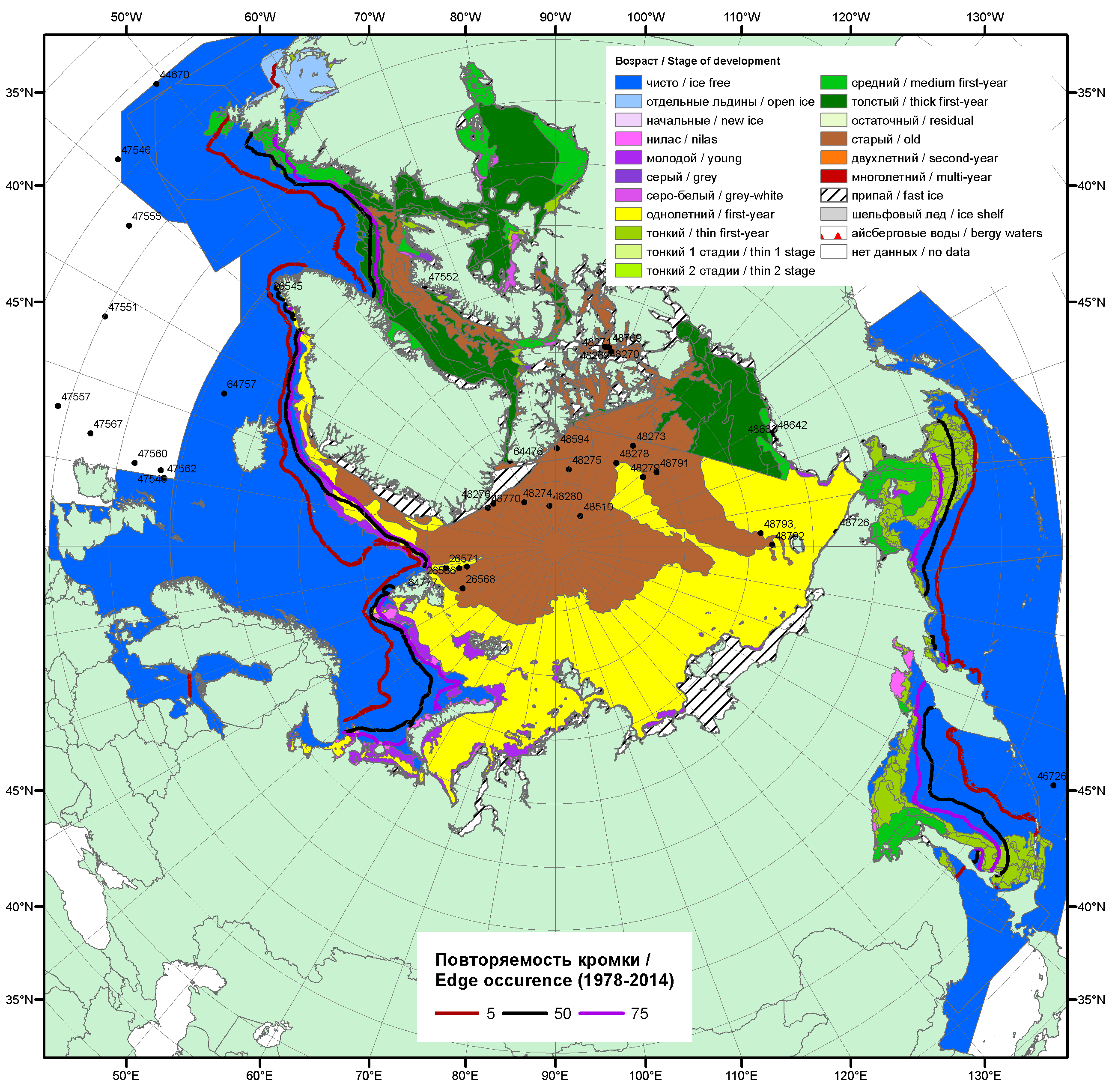 Рисунок 1а – Обзорная ледовая карта СЛО за 03.04.2017 - 11.04.2017 г. на основе ледового анализа ААНИИ (11.04), НИЦ «Планета» (04.04), Канадской ледовой службы (03.04), Национального ледового центра США (06.04) положение метеорологический дрейфующих буев IABP и Argos на 11.04.2017T1200+00 и повторяемость кромки за 06-10.04 за период 1979-2012 гг. по наблюдениям SSMR-SSM/I-SSMIS (алгоритм NASATEAM).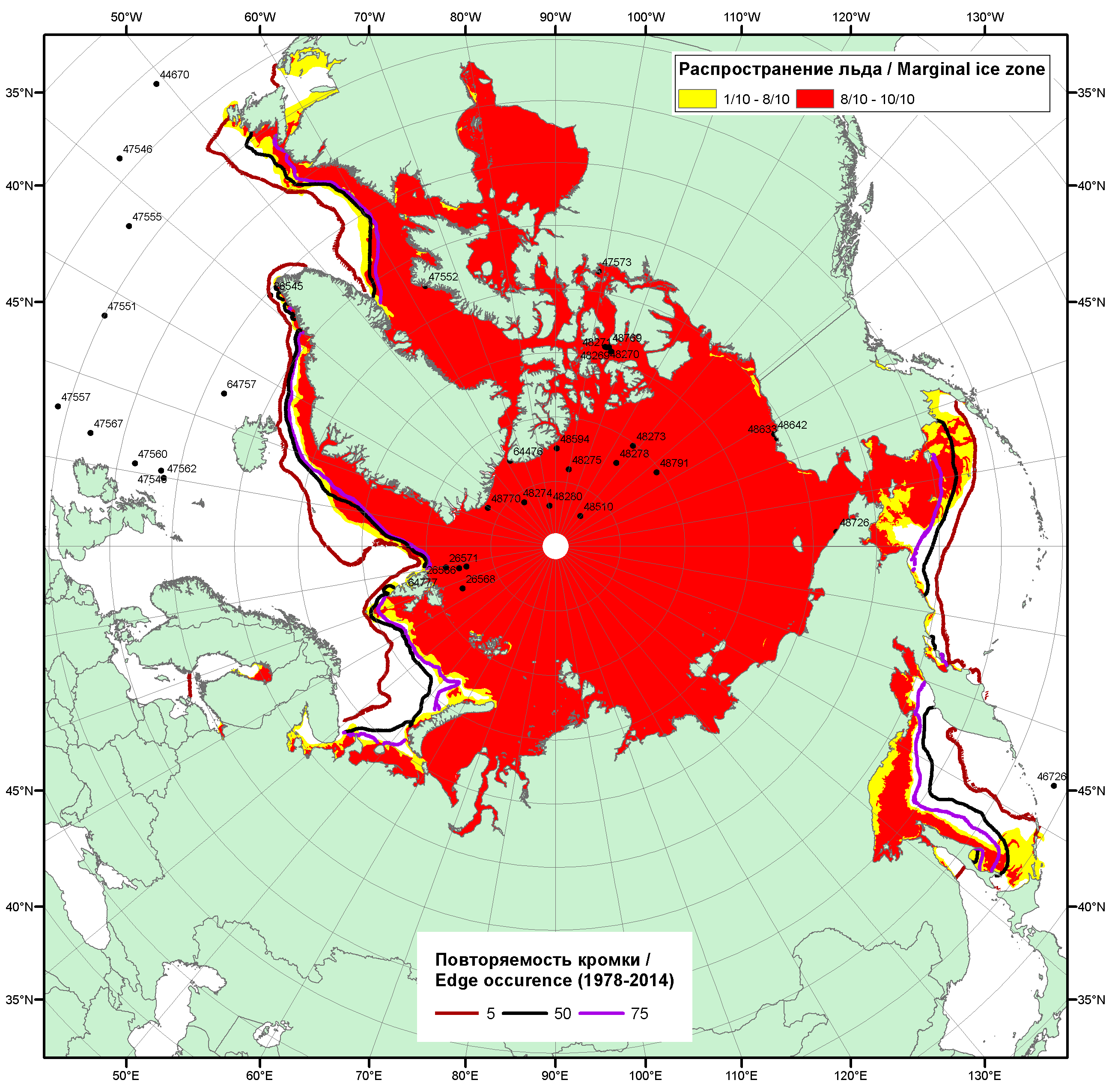 Рисунок 1б – Положение кромки льда и зон разреженных (<8/10) и сплоченных (≥8/10) льдов СЛО за 10.04.2017 г. на основе ледового анализа Национального Ледового Центра США, положение метеорологический дрейфующих буев IABP и Argos на 11.04.2017T1200+00 и повторяемость кромки за 06-10.04 за период 1979-2012 гг. по наблюдениям SSMR-SSM/I-SSMIS (алгоритм NASATEAM)Рисунок 2 – Обзорная ледовая карта СЛО за 03.04 - 11.04.2017 г. и аналогичные периоды 2007-2016 гг. на основе ледового анализа ААНИИ, Канадской ледовой службы и Национального ледового центра США.Рисунок 3 – Поля распределения средневзвешенной толщины льда на основе совместной модели морского льда – океана ACNFS (HYCOM/NCODA/CICE) 11.04 за 2012-2017 гг. Таблица 1 – Динамика изменения значений ледовитости по сравнению с предыдущей неделей для морей Северной полярной области за 03 – 09.04.2017 г. по данным наблюдений SSMR-SSM/I-SMISТаблица 2 - Медианные значения ледовитости для Северной полярной области, 3-х меридиональных секторов и моря СМП за текущие 30 и 7-дневные интервалы и её аномалии от 2012-2016 гг. и интервалов 2007-2017 гг. и 1978-2017 гг. по данным наблюдений SSMR-SSM/I-SSMIS, алгоритмы NASATEAMСеверная полярная областьСектор 45°W-95°E (Гренландское - Карское моря)Сектор 95°E-170°W (моря Лаптевых - Чукотское, Берингово, Охотское)Сектор 170°W-45°W (море Бофорта и Канадская Арктика)Северный Ледовитый океанМоря СМП (моря Карское-Чукотское)Таблица 3 – Экстремальные и средние значения ледовитости для Северной полярной области, 3 меридиональных секторов и моря СМП за текущий 7-дневный интервал по данным наблюдений SSMR-SSM/I-SSMIS, алгоритмы NASATEAMСеверная полярная областьСектор 45°W-95°E (Гренландское - Карское моря)Сектор 95°E-170°W (моря Лаптевых - Чукотское, Берингово, Охотское)Сектор 170°W-45°W (море Бофорта и Канадская Арктика)Северный Ледовитый океанМоря СМП (моря Карское-Чукотское)Рисунок 4 – Ежедневные оценки сезонного хода ледовитости для Северной Полярной Области и трех меридиональных секторов за период 26.10.1978 - 09.04.2017 по годам на основе расчетов по данным SSMR-SSM/I-SSMIS, алгоритмы NASATEAM: а) Северная полярная область, б) сектор 45°W-95°E (Гренландское – Карское моря), в) сектор 95°E-170°W (моря Лаптевых – Чукотское и Берингово, Охотское), г) сектор 170°W-45°W (море Бофорта и Канадская Арктика), д) Северный Ледовитый океан, е) Северный морской путь (Карское - Чукотское моря).Рисунок 5 – Медианные распределения сплоченности льда за текущие 7 и 30-дневные промежутки и её разности относительно медианного распределения за те же месяца за периоды 1979-2017 (центр) и 2007-2017 гг. (справа) на основе расчетов по данным SSMR-SSM/I-SSMIS, алгоритмы NASATEAM.Южный океан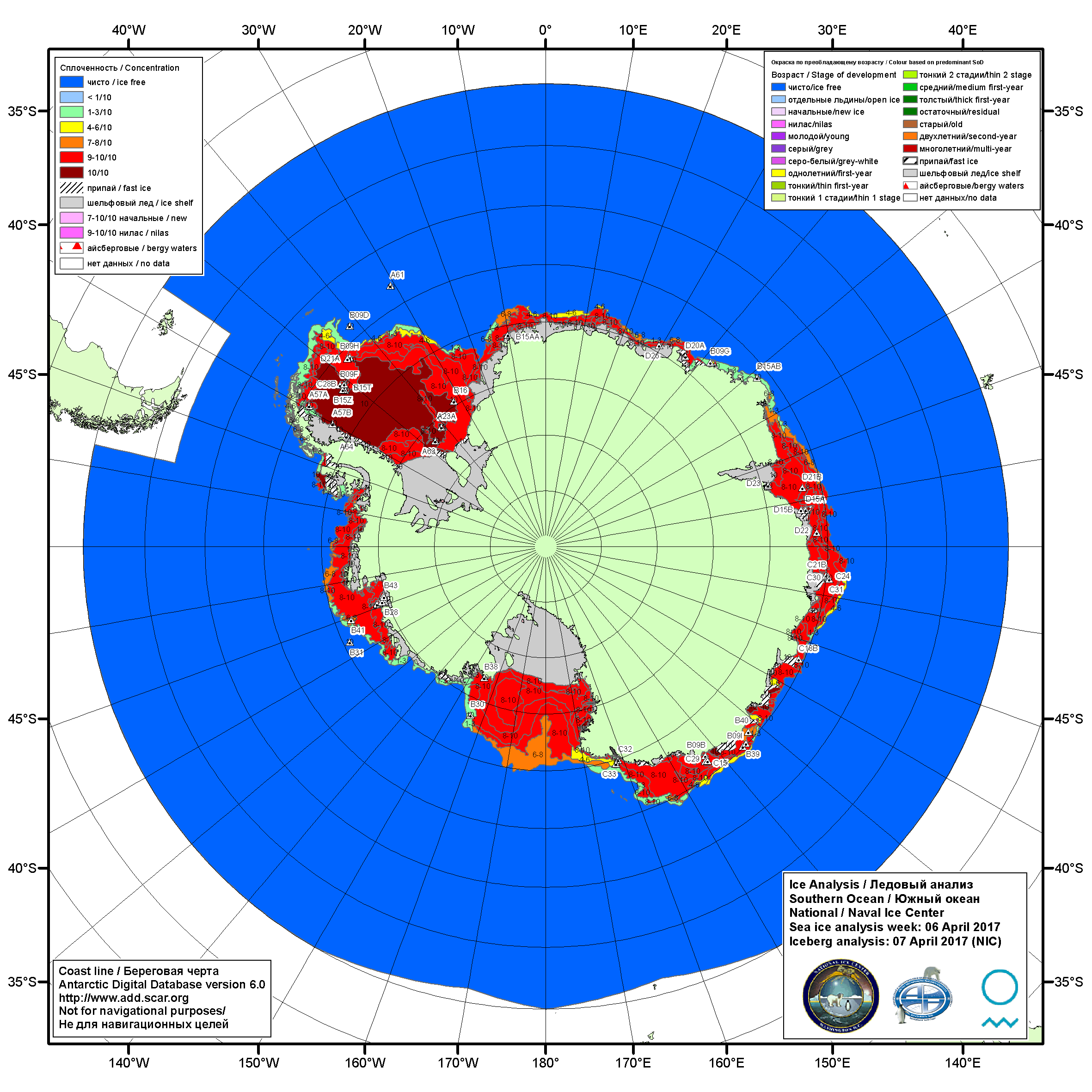 Рисунок 6а – Ледовая карта Южного океана (цветовая окраска по общей сплоченности) и расположение крупных айсбергов на основе информации совместного ледового анализа НЛЦ США, ААНИИ и НМИ (Норвегия) за 06.04.2017.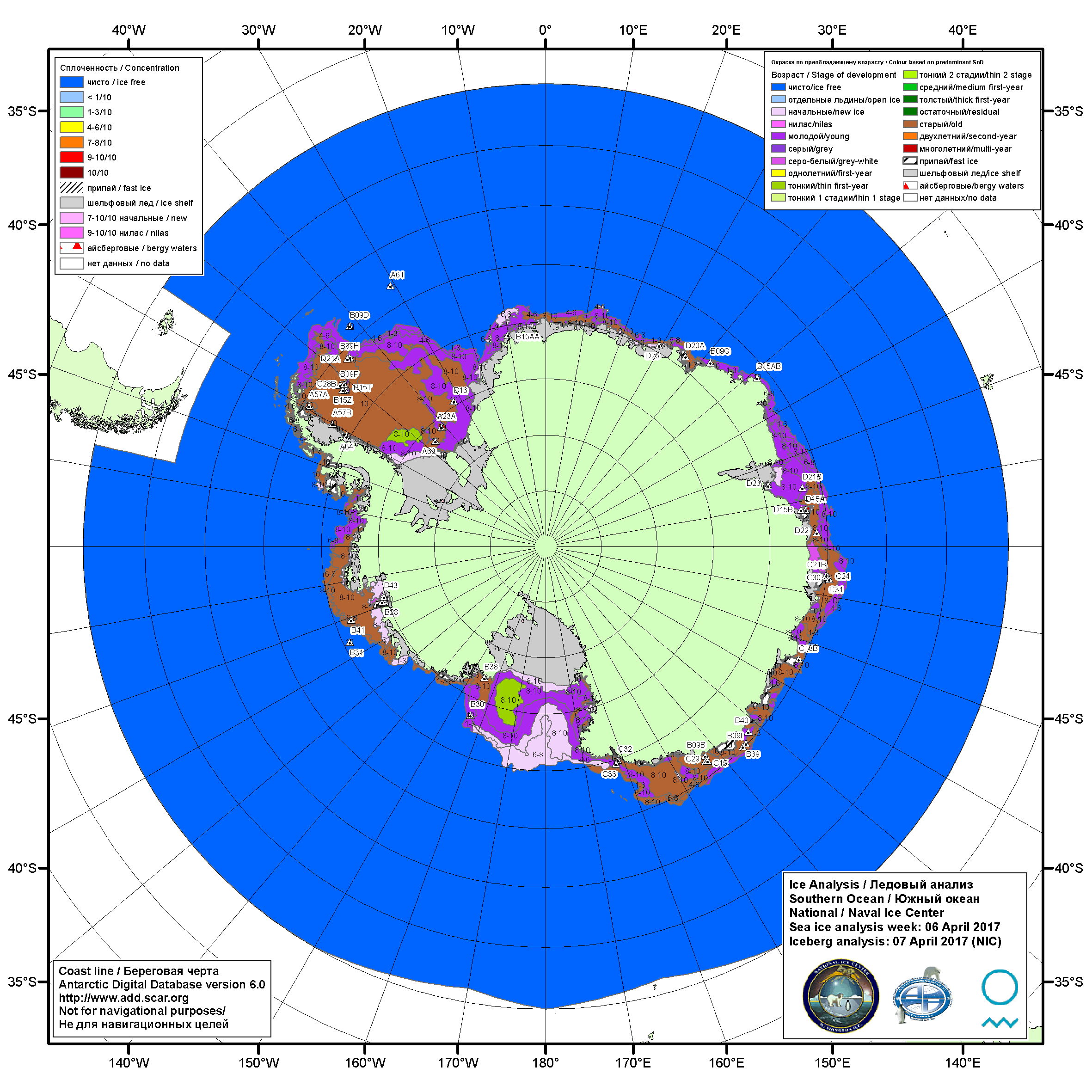 Рисунок 6б – Ледовая карта Южного океана (цветовая окраска по возрасту) и расположение крупных айсбергов на основе информации совместного ледового анализа НЛЦ США, ААНИИ и НМИ (Норвегия) за 06.04.2017.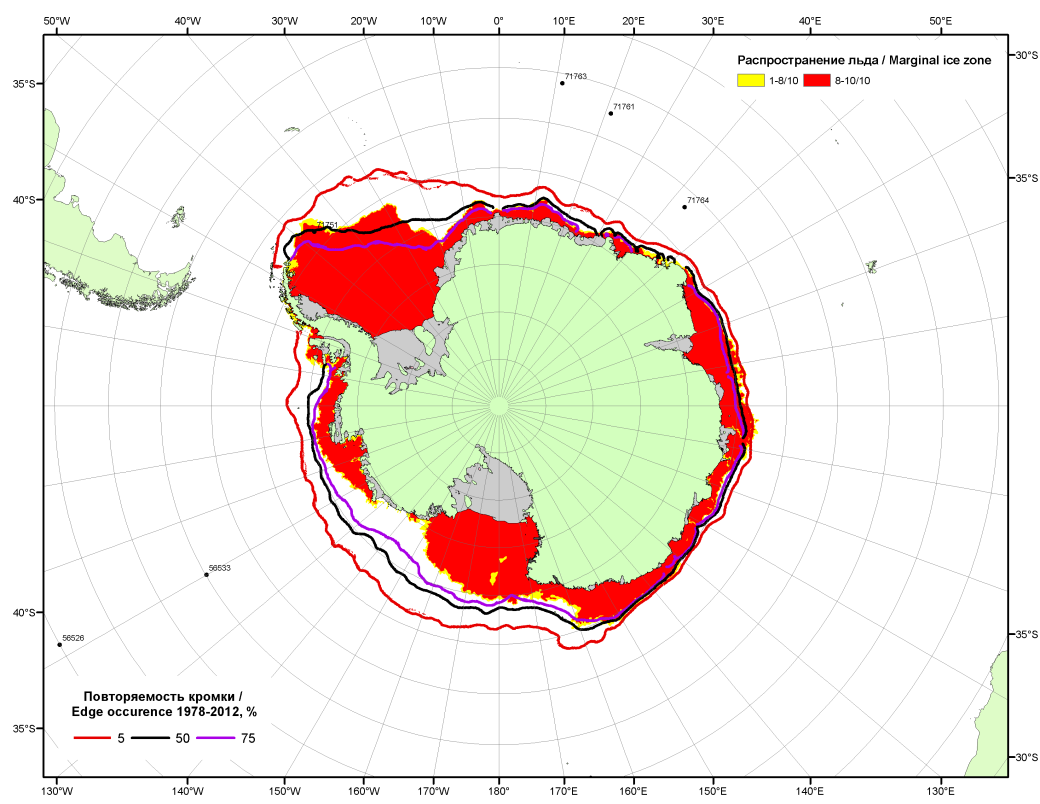 Рисунок 6в – Положение кромки льда и зон разреженных (<8/10) и сплоченных (≥8/10) льдов Южного океана за 10.04.2017 г. на основе ледового анализа Национального Ледового Центра США, положение метеорологический дрейфующих буев IABP и Argos на 11.04.2017T1200+00 и повторяемость кромки за 06-10.04 за период 1979-2014 гг. по наблюдениям SSMR-SSM/I-SSMIS (алгоритм NASATEAM)Рисунок 7 – Ежедневные оценки сезонного хода ледовитости Южного Океана и меридиональных секторов за период 26.10.1978 – 09.04.2017 по годам на основе расчетов по данным SSMR-SSM/I-SSMIS, алгоритм NASATEAM: а) Южный Океан, б) Атлантический сектор (60°W-30°E, море Уэдделла), в) Индоокеанский сектор (30°E-150°E, моря Космонавтов, Содружества, Моусона), г) Тихоокеанский сектор (150°E-60°W, моря Росса, Беллинсгаузена) Рисунок 8 – Медианные распределения общей сплоченности льда за текущие 7 и 30-дневные промежутки (слева) и её разности относительно медианного распределения за тот же месяц за периоды 1978-2017 (центр) и 2007-2017 гг. (справа) на основе расчетов по данным SSMR-SSM/I-SSMIS, алгоритм NASATEAMТаблица 4 – Динамика изменения значений ледовитости по сравнению с предыдущей неделей для морей Южного океана за 03 - 09.04.2017 г. по данным наблюдений SSMR-SSM/I-SSMISТаблица 5 - Медианные значения ледовитости для Южного океана и 3 меридиональных секторов за текущие 30 и 7-дневные интервалы и её аномалии от 2012-2016 гг. и интервалов 2007-2017 гг. и 1978-2017 гг. по данным наблюдений SSMR-SSM/I-SSMIS, алгоритм NASATEAMЮжный ОкеанАтлантический сектор (60°W-30°E, море Уэдделла)Индоокеанский сектор (30°E-150°E, моря Космонавтов, Содружества, Моусона)Тихоокеанский сектор (150°E-60°W, моря Росса, Беллинсгаузена)Таблица 6 – Экстремальные значения ледовитости для Южного океана и 3 меридиональных секторов за текущий 7-дневный интервал по данным наблюдений SSMR-SSM/I-SSMIS, алгоритм NASATEAMЮжный ОкеанАтлантический сектор (60°W-30°E, море Уэдделла)Индоокеанский сектор (30°E-150°E, моря Космонавтов, Содружества, Моусона)Тихоокеанский сектор (150°E-60°W, моря Росса, Беллинсгаузена)Приложение 1 – Статистические значения ледовитостей по отдельным акваториям Северной Полярной Области и Южного океанаТаблица 7 – Средние, аномалии среднего и экстремальные значения ледовитостей для Северной полярной области и её отдельных акваторий за текущие 7-дневный (неделя) и 30-дневный промежутки времени по данным наблюдений SSMR-SSM/I-SSMIS, алгоритм NASATEAM за период 1978-2017 гг.03-09.0410.03-09.04Таблица 8 – Средние, аномалии среднего и экстремальные значения ледовитостей для Южного океана и его отдельных акваторий за текущие 7-дневный (неделя) и 30-дневный промежутки времени по данным наблюдений SSMR-SSM/I-SSMIS, алгоритм NASATEAM за период 1978-2017 гг.03-09.0410.03-09.04Таблица 9 – Динамика изменения значений ледовитости по сравнению с предыдущей неделей для морей Северной полярной области и Южного океана за текущий 7-дневный (неделя) промежуток времени по данным наблюдений SSMIS03-09.0403-09.0403-09.0403-09.0403-09.0403-09.0403-09.04Характеристика исходного материала и методика расчетовДля иллюстрации ледовых условий Арктического региона представлены совмещенные региональные карты ААНИИ, ГМЦ России, ледовой службы Германии (BSH), Канадской ледовой службы – КЛС и Национального ледового центра США - НЛЦ. Совмещение карт выполнено путем перекрытия слоев (ААНИИ, слой #1), (региональная карта НЛЦ, слой #1), (ГМЦ России, слой #1), (BSH, слой #1) -> (КЛС, слой #2)  –> (обзорная карта НЛЦ, слой #3). Как результат, карты ААНИИ характеризуют ледовые условия морей Гренландского…Бофорта и Охотского, карты ГМЦ России – Азовского, Каспийского и Белого, карты НЛЦ – Берингова моря, карты BSH – Балтийского карты КЛС - морей Бофорта, Канадского архипелага, Баффина, Девисова пролива, Лабрадор, Св. Лаврентия, а НЛЦ - Арктического Бассейна, Линкольна,  южной части Гренландского моря, а также в летний период – моря Бофорта, Чукотское и Берингово (при этом полный охват карт НЛЦ – вся акватория СЛО и субполярные моря). Для построения совмещенных карт используется архив данных в обменном формате ВМО СИГРИД3 Мирового центра данных по морскому льду (МЦД МЛ). В пределах отдельного срока выборка карт из архива проводилась по критериям близости карт к сроку выпуска карты ААНИИ с максимальным интервалом времени между картами до 7 суток (день недели выпуска карт ААНИИ и ГМЦ России– каждая среда, BSH – каждый понедельник, КЛС – каждый вторник, НЛЦ – 1 раз в 2 недели по вторникам для циркумполярных карт и понедельник – четверг для региональных карт). Для иллюстрации полей толщин льда СЛО использованы ежедневные данные по распределению средневзвешенной толщины льда численной модели ACNFS. Численная модель ACNFS имеет пространственное разрешение 1/12° и является совместной моделью морского льда – океана диагностики и краткосрочного прогнозирования состояния ледяного покрова  всех акваторий Северного полушария севернее 40 с.ш. В модели ACNFS используется ледовый блок CICE (Hunke and Lipscomb, 2008), совмещенный с  моделью океана HYCOM (Metzger et al., 2008, 2010). Атмосферный форсинг включает поля приземных метеопараметров и радиационного баланса поверхности. Исходная ледовая информация, используемая для расчетов по модели, включают данные альтиметра, ТПО, сплоченность, профиля температуры и солёности воды.Для иллюстрации ледовых условий Южного океана, а также Северной Полярной области за последние сутки используются ежедневные циркумполярные ледовые информационные продукты НЛЦ США по оценке расположения кромки льда и ледяных массивов - MIZ (Marginal Ice Zone). Для цветовой окраски карт использован стандарт ВМО (WMO/Td. 1215) для зимнего (по возрасту) и летнего (по общей сплоченности) периодов. Следует также отметить, что в зонах стыковки карт ААНИИ, ГМЦ России, КЛС и НЛЦ наблюдается определенная несогласованность границ и характеристик ледовых зон вследствие ряда различий в ледовых информационных системах подготавливающих служб (карты для Балтийского моря представлены только BSH или ААНИИ). Однако, данная несогласованность несущественна для целей интерпретации ледовых условий в рамках настоящего обзора. Для получения оценок ледовитости (extent) и приведенной ледовитости – площади льда (area) отдельных секторов, морей, частей морей Северной полярной области и Южного океана и климатического положения кромок заданной повторяемости на основе данных спутниковых систем пассивного микроволнового зондирования SSMR-SSM/I-SSMIS-AMSR2 в МЦД МЛ ААНИИ принята следующая технология расчетов:источник данных – архивные (Cavalieri et al., 2008, Meier et al., 2006) и квазиоперативные (Maslanik and Stroeve, 1999) c задержкой 1-2 дня ежедневные матрицы (поля распределения) оценок общей сплоченности Северной (севернее 45° с.ш.) и Южной (южнее 50° с.ш.) Полярных областей на основе обработанных по алгоритму NASATEAM данных многоканальных микроволновых радиометров SSMR-SSM/I-SSMIS ИСЗ NIMBUS-7 и DMSP за период с 26.10.1978 г. по настоящий момент времени, копируемые с сервера НЦДСЛ;источник данных – ежедневные матрицы (поля распределения) оценок общей сплоченности Северной и Южной полярной областей на основе обработанных по алгоритму Bootstrap данных многоканального микроволнового радиометра AMSR2 ИСЗ GCOM-W1(SHIZUKU) за период с 01.07.2012 г. по настоящий момент времени, предоставленные Японским космическим агентством (provided by JAXA);область расчета – Северная и Южная Полярные области и их регионы с использованием масок океан/суша НЦДСЛ (http://nsidc.org/data/polar_stereo/tools_masks.html);границы используемых масок расчета отдельных меридиональных секторов, морей, частей морей Северной полярной области и Южного океана представлены на рисунках П1 – П2, не совпадают с используемыми в НЦДСЛ масками для отдельных акваторий Мирового океана и основаны на номенклатуре ААНИИ для морей Евразийского шельфа (Гренландское - Чукотское), Атласе Северного ледовитого океана (1980) и Атласе океанов (1980) издательства ГУНИО МО.вычислительные особенности расчета – авторское программное обеспечение ААНИИ с сохранением точности расчетов и оценке статистических параметров по гистограмме распределения и свободно-распространяемое программное обеспечение GDAL для векторизации полей климатических параметров;Исходная информация в формате ВМО СИГРИ3 доступна на сервере МЦД МЛ по адресам http://wdc.aari.ru/datasets/d0004 (карты ААНИИ), http://wdc.aari.ru/datasets/d0031 (карты КЛС), http://wdc.aari.ru/datasets/d0032 (карты НЛЦ), ), http://wdc.aari.ru/datasets/d0033  (карты ГМЦ России) и ), http://wdc.aari.ru/datasets/d0035 (карты BSH).   В графическом формате PNG совмещенные карты ААНИИ-КЛС-НЛЦ доступны по адресу http://wdc.aari.ru/datasets/d0040. Результаты расчетов ледовитости Северной, Южной полярных областей, их отдельных меридиональных секторов, морей и частей морей доступны на сервере МЦД МЛ ААНИИ в каталогах соответственно http://wdc.aari.ru/datasets/ssmi/data/north/extent/ и http://wdc.aari.ru/datasets/ssmi/data/south/extent/.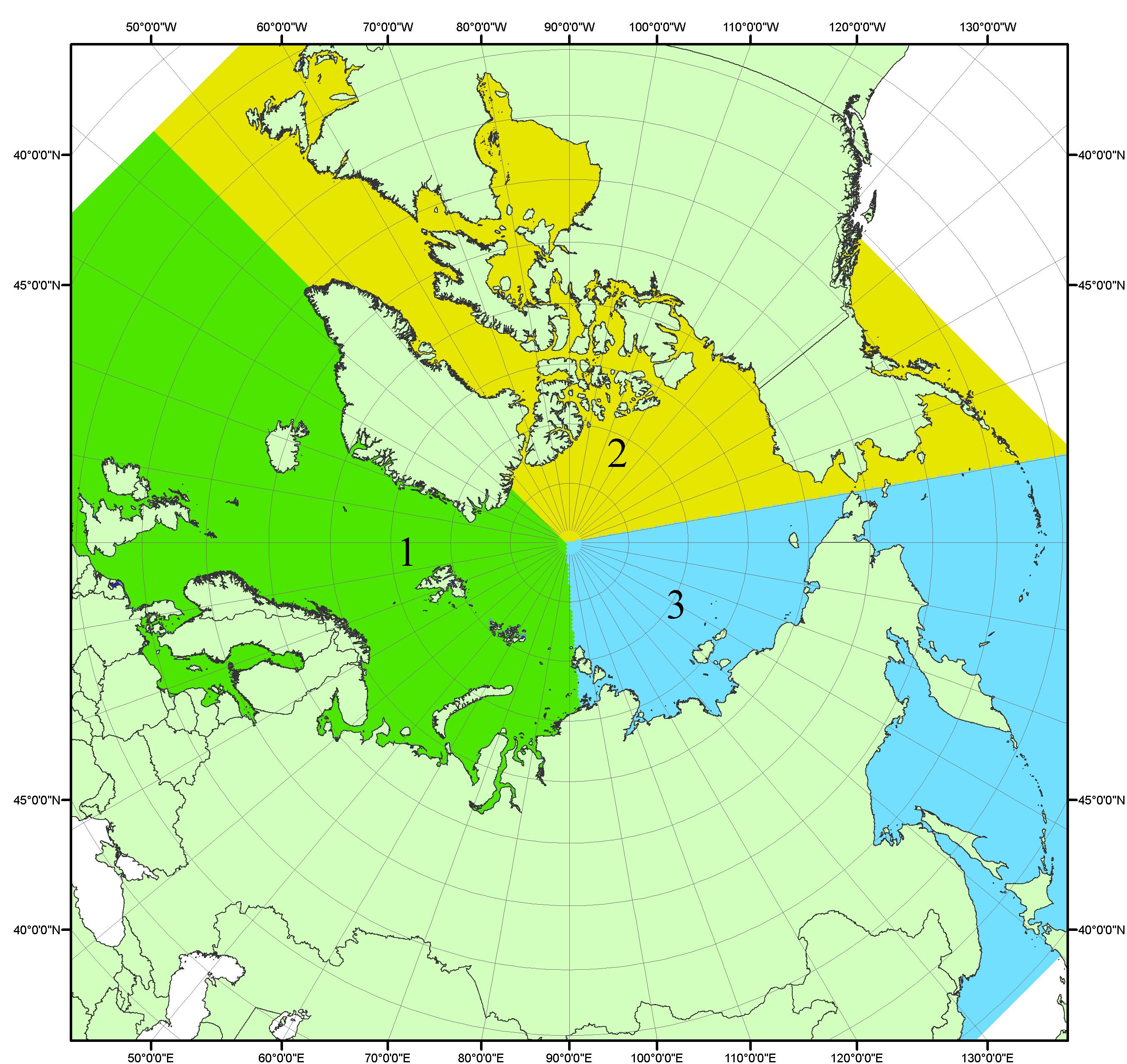 Рисунок П1 – Секторальное деление северной полярной области. 1 - Сектор 45°W-95°E (Гренландское - Карское моря); 2 - Сектор 170°W-45°W (море Бофорта и Канадская Арктика); 3 - Сектор 95°E-170°W (моря Лаптевых - Чукотское, Берингово, Охотское, Японское)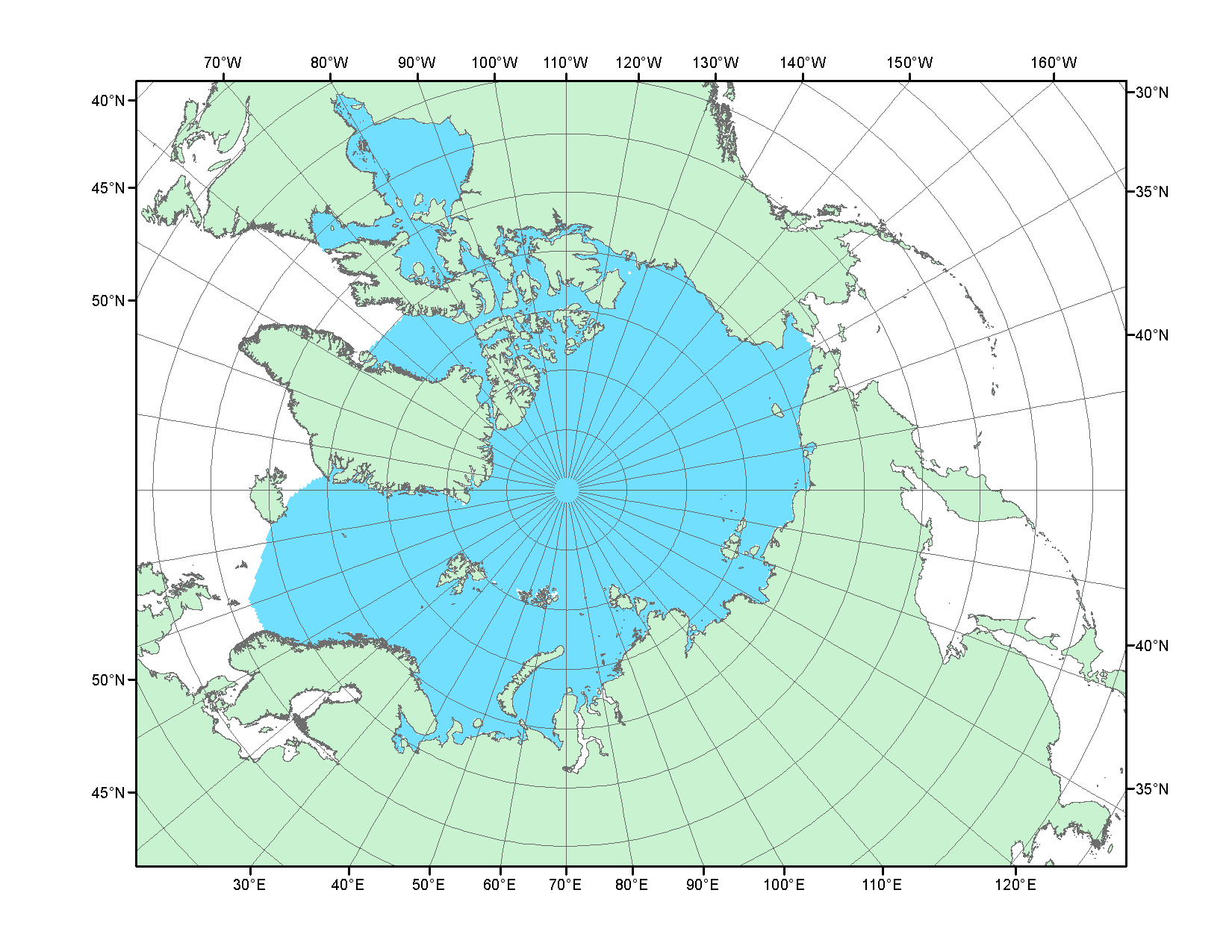 Рисунок П2 – Северный ледовитый океан в официальных границах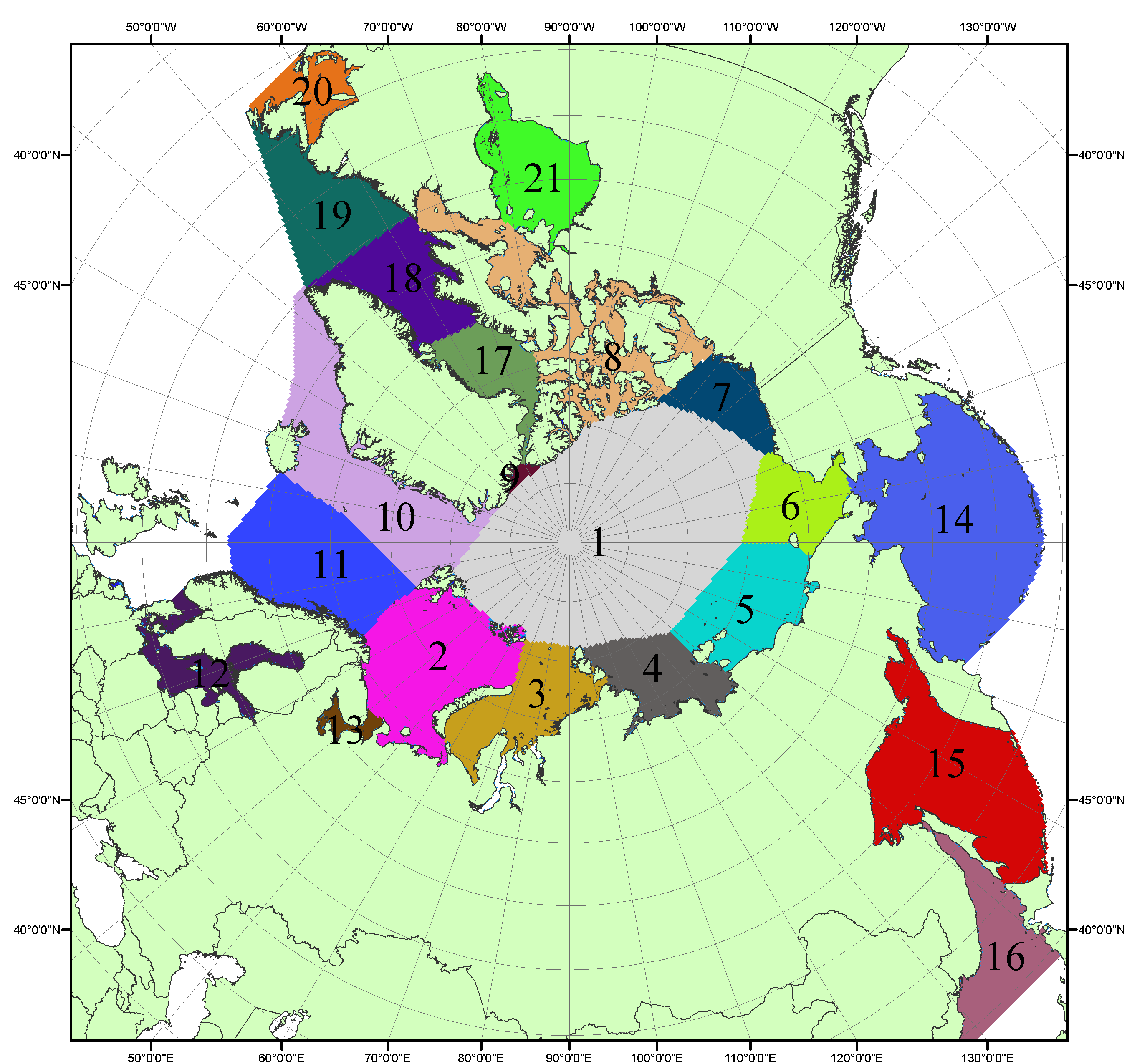 Рисунок П3 – Моря северной полярной области. 1 – Арктический бассейн; 2- Баренцево море; 3 – Карское море; 4 – море Лаптевых; 5 - Восточно-Сибирское море; 6 – Чукотское море; 7 – море Бофорта; 8 – Канадский архипелаг; 9 – море Линкольна; 10 – Гренландское море; 11 – Норвежское море; 12 – Балтийское море; 13 – Белое море; 14 – Берингово море; 15 – Охотское море; 16 – Японское море; 17 – море Баффина; 18 – Дейвисов пролив; 19 – море Лабрадор; 20 – залив Святого Лаврентия; 21 – Гудзонов залив.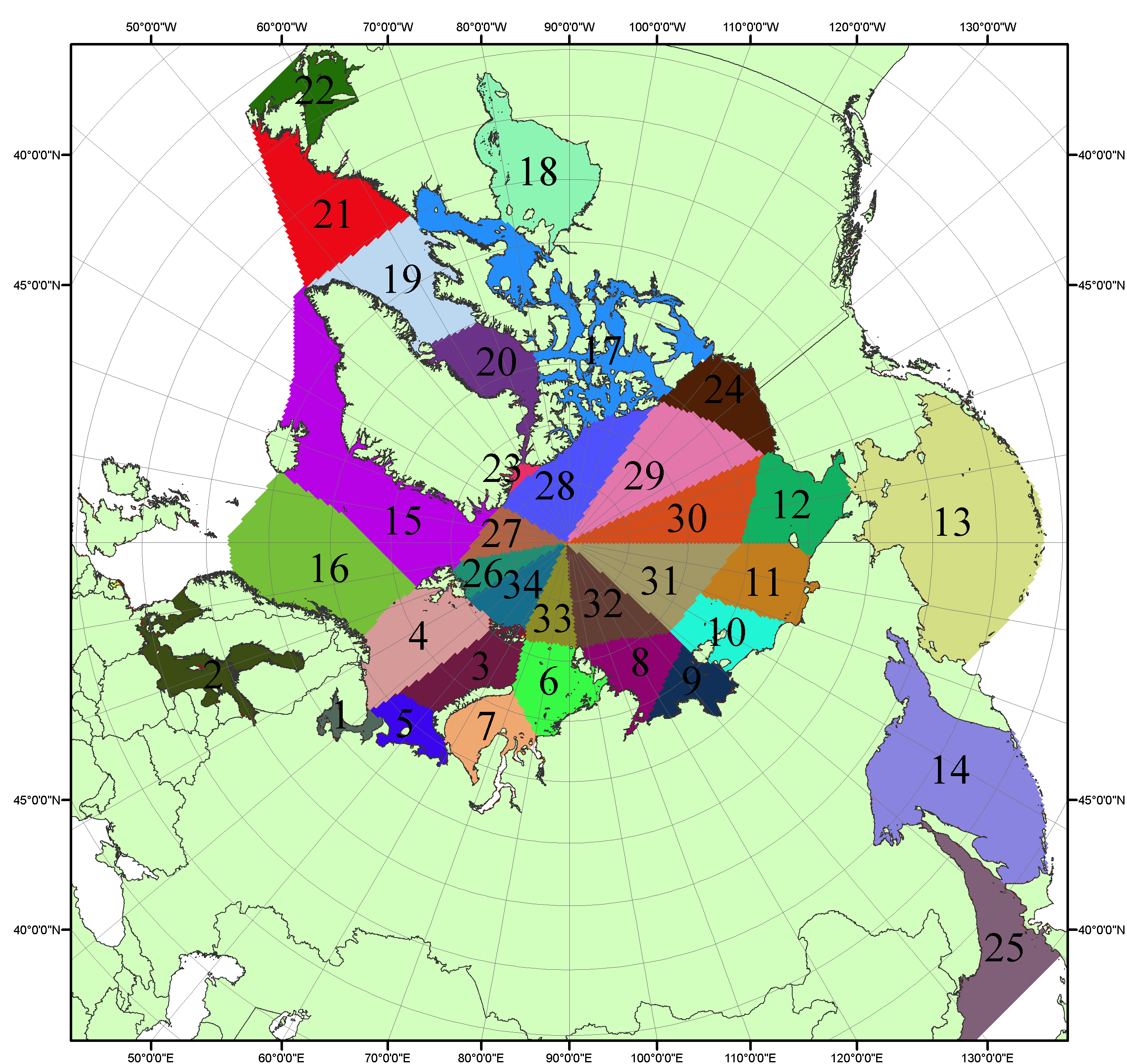 Рисунок П4 – Сектора и моря северной полярной области. 1 - Белое море; 2- Балтийское море; 3 – Баренцево море (СВ); 4 – Баренцево море (З); 5 - Баренцево море (ЮВ); 6 – Карское море (СВ); 7 – Карское море (ЮЗ); 8 – море Лаптевых (В); 9 – море Лаптевых (З); 10 – Восточно-Сибирское море (З); 11 – Восточно-Сибирское море (В); 12 –Чукотское море; 13 –Берингово море; 14 – Охотское море; 15 –Гренландское море; 16 – Норвежское море; 17 – Канадский архипелаг; 18 – Гудзонов залив; 19 – Дейвисов пролив; 20 - море Баффина; 21 – море Лабрадор; 22 - залив Святого Лаврентия; 23 - море Линкольна; 24 - море Бофорта; 25 - Японское море; 26 - сектор АО (30°з.д. – 10°в.д.); 27 – сектор АО (10°в.д. – 30°в.д.); 28 - сектор АО (30°в.д. – 65°в.д.); 29 - сектор АО (65°в.д. – 96°в.д.);30 - сектор АО (96°в.д. – 140°в.д.);31 - сектор АО (140°в.д. – 180°в.д.); 32 - сектор АО (180°в.д. – 156°з.д.); 33 - сектор АО (156°з.д. – 123°з.д.); 34 - сектор АО (123°з.д. – 30°з.д.).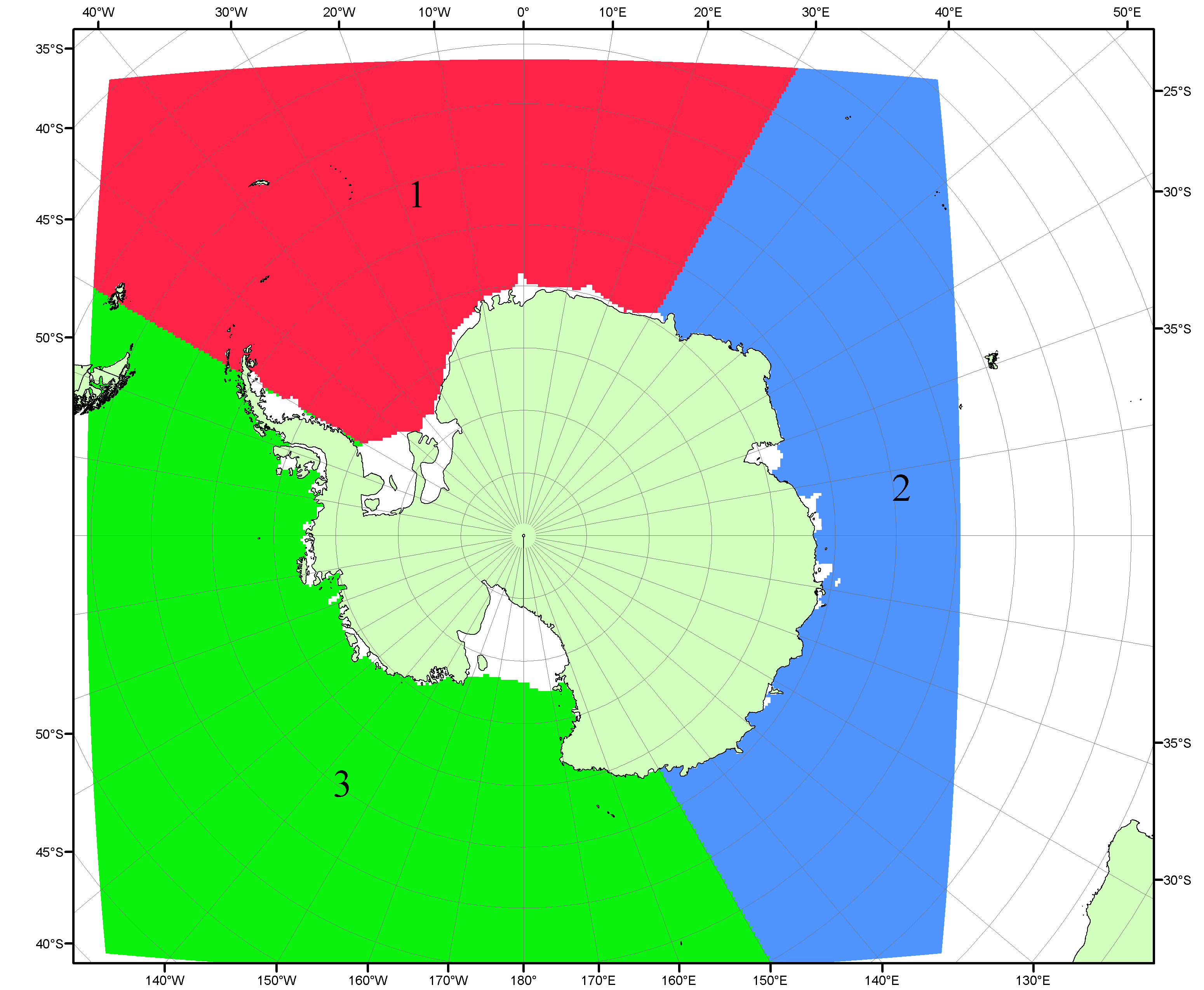 Рисунок П5 – Секторальное деление Южного океана. 1 - Атлантический сектор (60°W-30°E, море Уэдделла); 2 - Индоокеанский сектор (30°E-150°E, моря Космонавтов, Содружества, Моусона); 3 - Тихоокеанский сектор (150°E-60°W, моря Росса, Беллинсгаузена)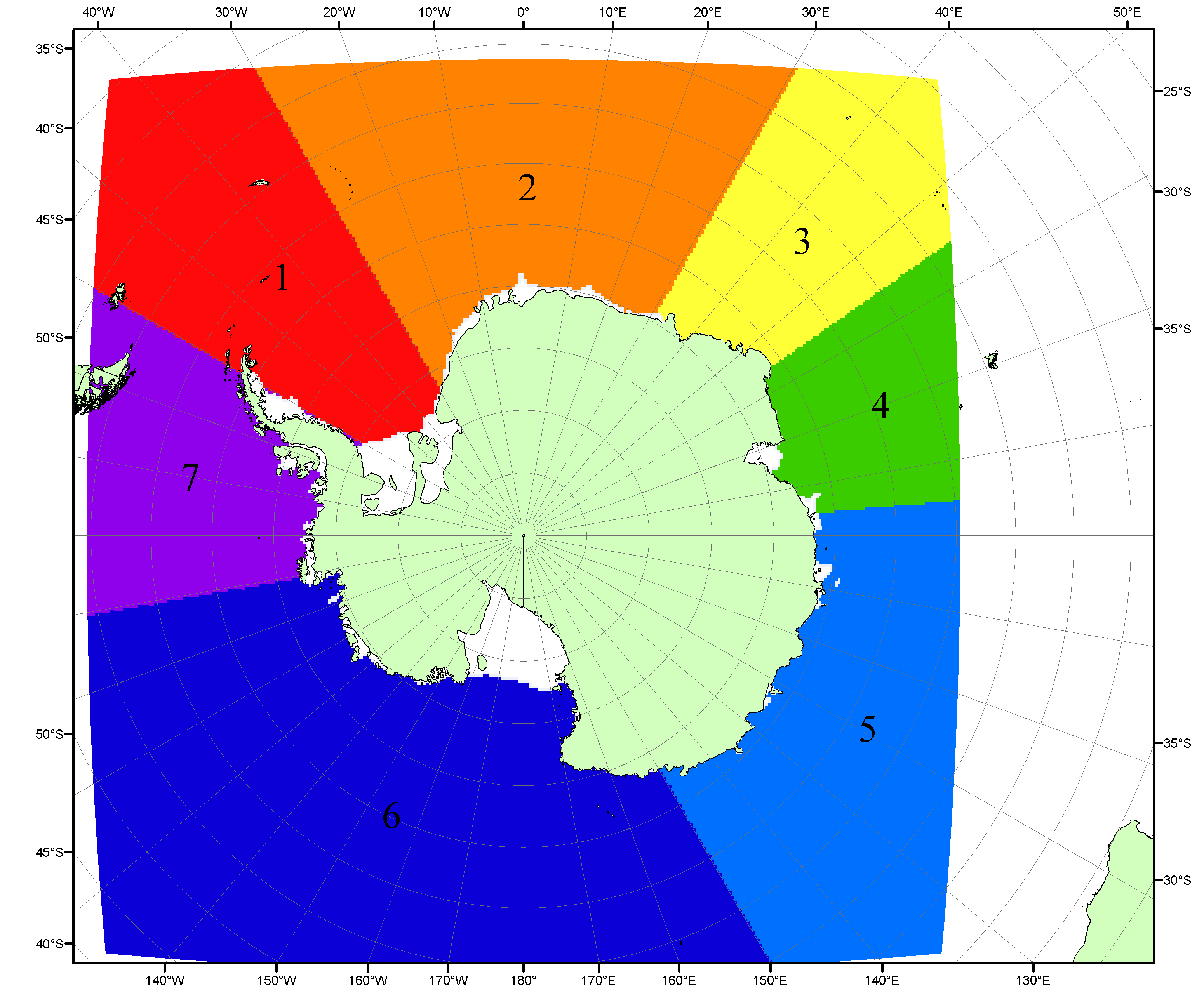 Рисунок П6 – Моря Южного океана. 1 – Западная часть моря Уэдделла; 2- Восточная часть моря Уэдделла; 3 – Море Космонавтов; 4 – море Содружества; 5 – море Моусона; 6 – море Росса; 7 – Море Беллинсгаузена.Список источников1. Атлас океанов. Северный Ледовитый океан. – 1980. М: Изд. ГУНИО МО СССР ВМФ – 184 с.2. Атлас океанов. Термины. Понятия. Справочные таблицы. - Изд. ВМФ МО СССР.-1980.3. Границы океанов и морей. – 1960. Л.: Изд. ГУНИО ВМФ. – 51 с.4. Andersen, S., R. Tonboe, L. Kaleschke, G. Heygster, and L. T. Pedersen, Intercomparison of passive microwave sea ice concentration retrievals over the high-concentration Arctic sea ice.// J. Geophys. Res. – 2007. – Vol. 112. C08004, doi:10.1029/2006JC003543.5. Cavalieri, D., C. Parkinson, P. Gloersen, and H. J. Zwally. 1996, updated 2008. Sea Ice Concentrations from Nimbus-7 SMMR and DMSP SSM/I Passive Microwave Data, [1978.10.26 – 2007.12.31]. Boulder, Colorado USA: National Snow and Ice Data Center. Digital media.6. Meier, W., F. Fetterer, K. Knowles, M. Savoie, M. J. Brodzik. 2006, updated quarterly. Sea Ice Concentrations from Nimbus-7 SMMR and DMSP SSM/I Passive Microwave Data, [2008.01.01 – 2008.03.25]. Boulder, Colorado USA: National Snow and Ice Data Center. Digital media.7. Maslanik, J., and J. Stroeve. 1999, updated daily. Near-Real-Time DMSP SSM/I-SSMIS Daily Polar Gridded Sea Ice Concentrations, [2008.03.26 – present moment]. Boulder, Colorado USA: National Snow and Ice Data Center. Digital media.8. Ice Chart Colour Code Standard. - JCOMM Technical Report Series No. 24, 2004, WMO/TD-No.1215. (http://jcomm.info/index.php?option=com_oe&task=viewDocumentRecord&docID=4914)9. JAXA GCOM-W1 ("SHIZUKU") Data Providing Service - http://gcom-w1.jaxa.jp/index.html 10. ACNFS on Internet - http://www7320.nrlssc.navy.mil/hycomARC 11. Posey, P.G., E.J. Metzger, A.J. Wallcraft, O.M Smedstad and M.W. Phelps, 2010: Validation of the 1/12° Arctic Cap Nowcast/Forecast System (ACNFS). Naval Report NRL/MR/7320-10-9287, Stennis Space Center, MS.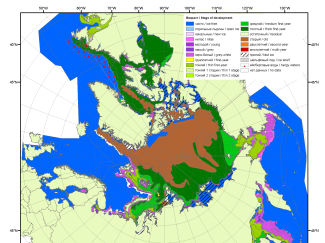 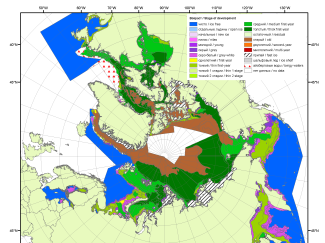 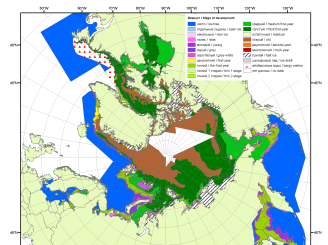 200720102011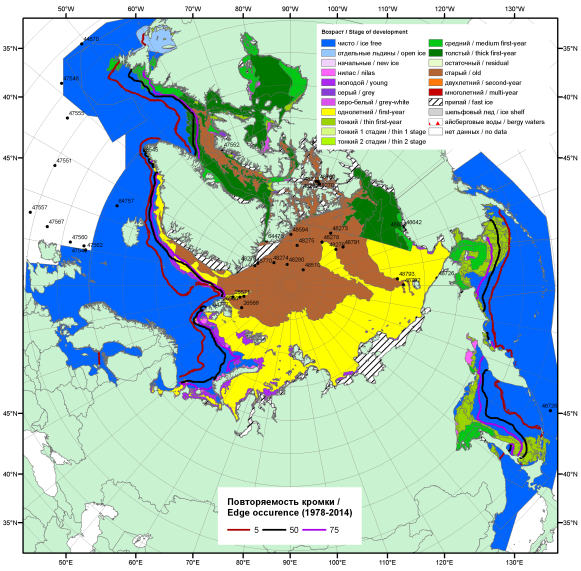 20172017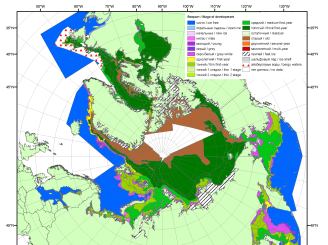 20172017201220172017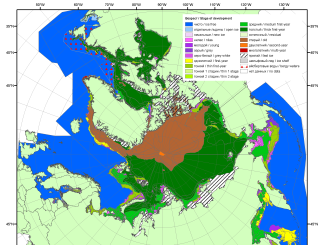 201720172013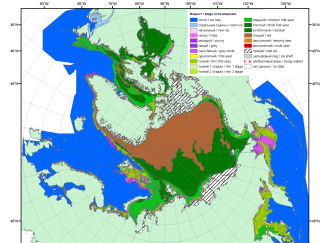 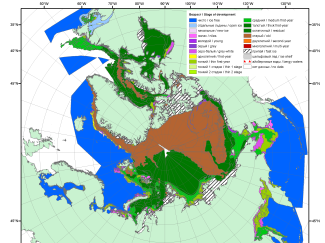 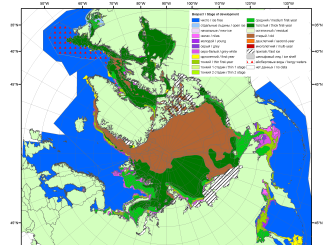 201620152014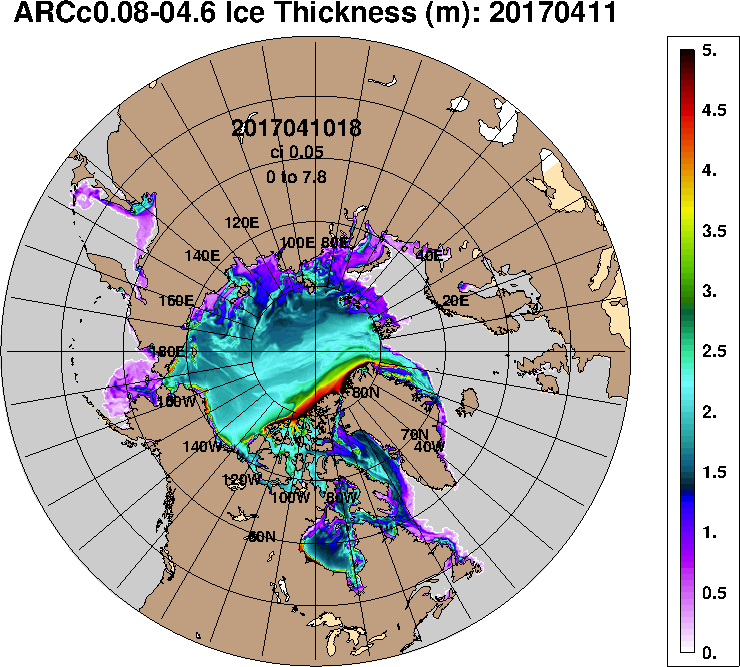 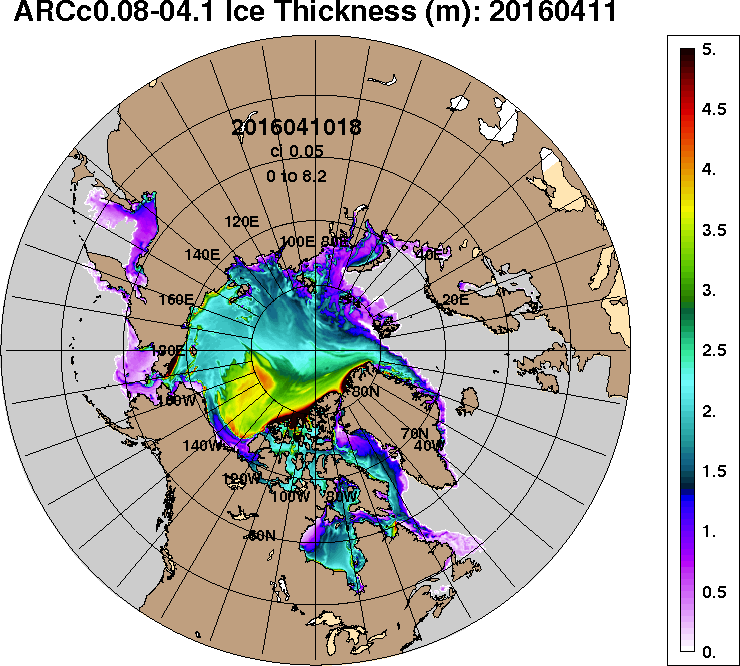 2017-04-112016-04-11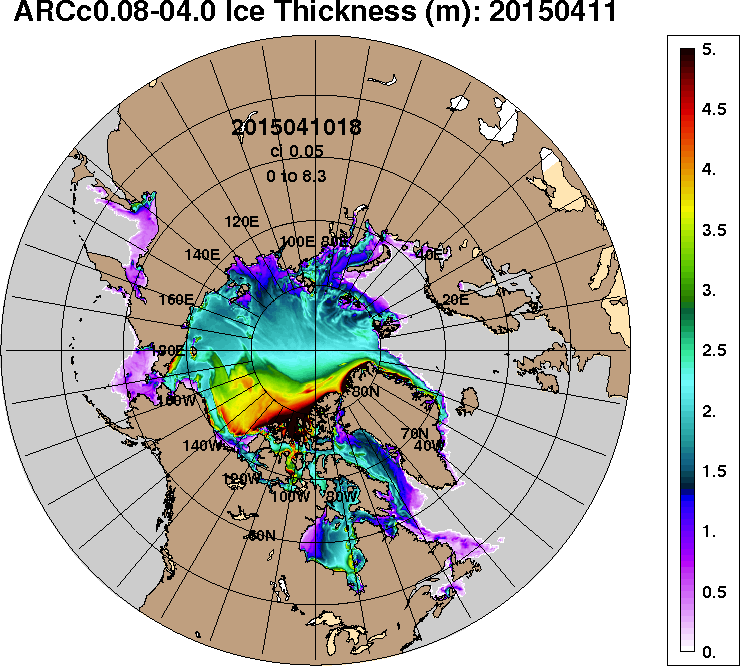 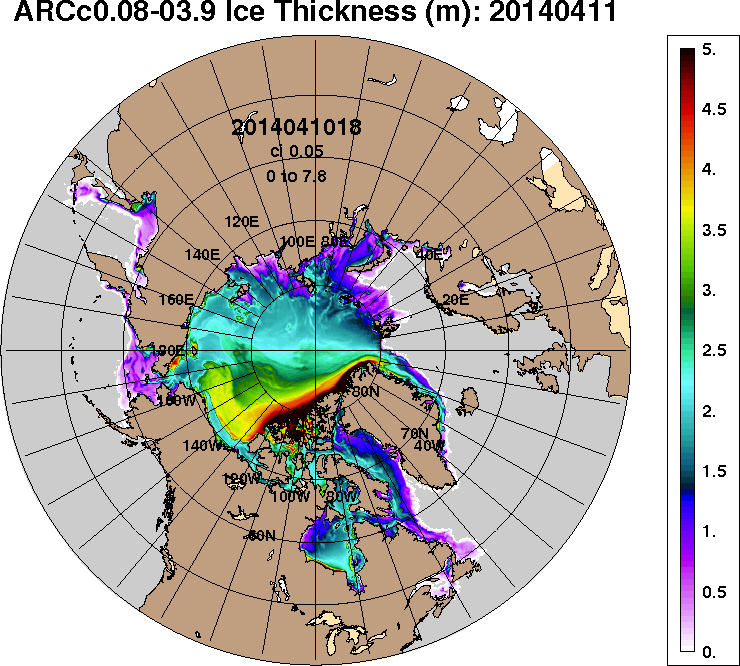 2015-04-112014-04-11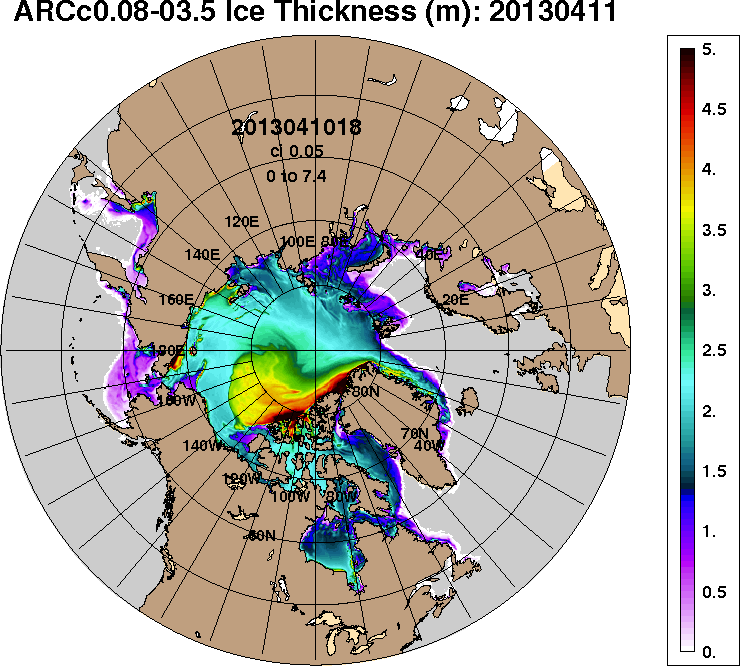 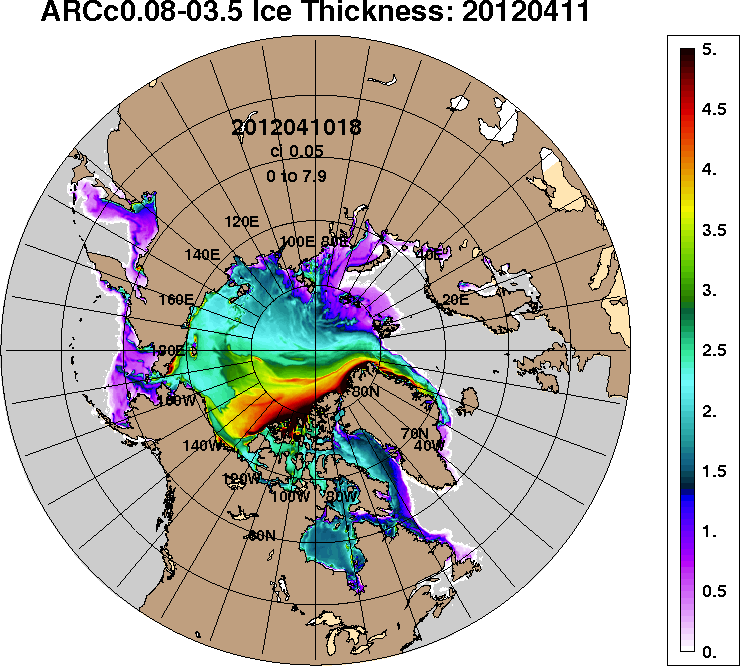 2013-04-112012-04-11РегионСеверная полярная областьСектор 45°W-95°E (Гренландское - Карское моря)Сектор 95°E-170°W (моря Лаптевых - Чукотское, Берингово, Охотское)Сектор 170°W-45°W (море Бофорта и Канадская Арктика)Северный Ледовитый океанМоря СМП (моря Карское-Чукотское)Разность-84.461.6-50.0-95.978.361.8тыс.кв.км/сут.-12.18.8-7.1-13.711.28.8МесяцS, тыс. км2Аномалии, тыс км2/%Аномалии, тыс км2/%Аномалии, тыс км2/%Аномалии, тыс км2/%Аномалии, тыс км2/%Аномалии, тыс км2/%Аномалии, тыс км2/%МесяцS, тыс. км22012 г2013 г2014 г2015 г2016 г2007-2017гг1978-2017гг10.03-09.0414195.1-915.2-705.9-469.8-119.9-132.0-511.3-1107.210.03-09.0414195.1-6.1-4.7-3.2-0.8-0.9-3.5-7.203-09.0414089.5-864.9-576.2-412.4-11.049.0-434.1-970.003-09.0414089.5-5.8-3.9-2.8-0.10.3-3.0-6.4МесяцS, тыс. км2Аномалии, тыс км2/%Аномалии, тыс км2/%Аномалии, тыс км2/%Аномалии, тыс км2/%Аномалии, тыс км2/%Аномалии, тыс км2/%Аномалии, тыс км2/%МесяцS, тыс. км22012 г2013 г2014 г2015 г2016 г2007-2017гг1978-2017гг10.03-09.043220.585.7-367.4-10.458.3285.0-96.4-475.010.03-09.043220.52.7-10.2-0.31.89.7-2.9-12.903-09.043284.354.0-308.7-48.7180.6349.8-69.6-416.303-09.043284.31.7-8.6-1.55.811.9-2.1-11.2МесяцS, тыс. км2Аномалии, тыс км2/%Аномалии, тыс км2/%Аномалии, тыс км2/%Аномалии, тыс км2/%Аномалии, тыс км2/%Аномалии, тыс км2/%Аномалии, тыс км2/%МесяцS, тыс. км22012 г2013 г2014 г2015 г2016 г2007-2017гг1978-2017гг10.03-09.044382.1-827.5-567.1-307.4-24.6-498.6-378.2-542.910.03-09.044382.1-15.9-11.5-6.6-0.6-10.2-7.9-11.003-09.044300.6-816.6-502.4-245.1-104.0-421.3-345.9-490.003-09.044300.6-16.0-10.5-5.4-2.4-8.9-7.4-10.2МесяцS, тыс. км2Аномалии, тыс км2/%Аномалии, тыс км2/%Аномалии, тыс км2/%Аномалии, тыс км2/%Аномалии, тыс км2/%Аномалии, тыс км2/%Аномалии, тыс км2/%МесяцS, тыс. км22012 г2013 г2014 г2015 г2016 г2007-2017гг1978-2017гг10.03-09.046592.5-173.4228.6-152.0-153.681.6-36.7-89.410.03-09.046592.5-2.63.6-2.3-2.31.3-0.6-1.303-09.046504.6-102.3234.9-118.6-87.5120.5-18.6-63.703-09.046504.6-1.53.7-1.8-1.31.9-0.3-1.0МесяцS, тыс. км2Аномалии, тыс км2/%Аномалии, тыс км2/%Аномалии, тыс км2/%Аномалии, тыс км2/%Аномалии, тыс км2/%Аномалии, тыс км2/%Аномалии, тыс км2/%МесяцS, тыс. км22012 г2013 г2014 г2015 г2016 г2007-2017гг1978-2017гг10.03-09.0411635.3148.7-242.5-10.646.4278.6-36.9-344.910.03-09.0411635.31.3-2.0-0.10.42.5-0.3-2.903-09.0411709.1110.8-184.3-45.2180.9341.4-12.1-294.103-09.0411709.11.0-1.5-0.41.63.0-0.1-2.5МесяцS, тыс. км2Аномалии, тыс км2/%Аномалии, тыс км2/%Аномалии, тыс км2/%Аномалии, тыс км2/%Аномалии, тыс км2/%Аномалии, тыс км2/%Аномалии, тыс км2/%МесяцS, тыс. км22012 г2013 г2014 г2015 г2016 г2007-2017гг1978-2017гг10.03-09.042990.1-6.4-35.8-34.1-33.8-25.6-27.2-32.710.03-09.042990.1-0.2-1.2-1.1-1.1-0.9-0.9-1.103-09.043025.030.7-0.9-0.92.310.13.41.403-09.043025.01.00.00.00.10.30.10.0МесяцМинимальное знач.Максимальное знач.Среднее знач.Медиана03-09.0413892.809.04.201716065.304.04.198215059.615122.9МесяцМинимальное знач.Максимальное знач.Среднее знач.Медиана03-09.042913.503.04.20164427.106.04.19823700.53713.9МесяцМинимальное знач.Максимальное знач.Среднее знач.Медиана03-09.044165.909.04.20175361.203.04.19804790.74820.2МесяцМинимальное знач.Максимальное знач.Среднее знач.Медиана03-09.046195.309.04.20067052.203.04.19936568.46543.1МесяцМинимальное знач.Максимальное знач.Среднее знач.Медиана03-09.0411347.909.04.201612589.106.04.198212003.211990.8МесяцМинимальное знач.Максимальное знач.Среднее знач.Медиана03-09.042971.809.04.19953025.903.04.19793023.63025.9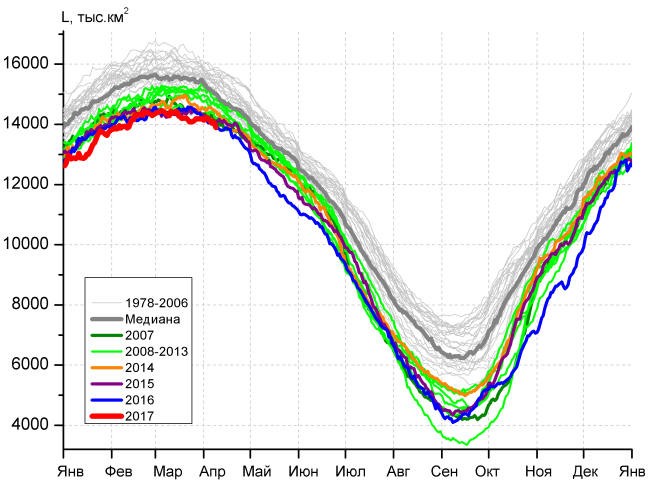 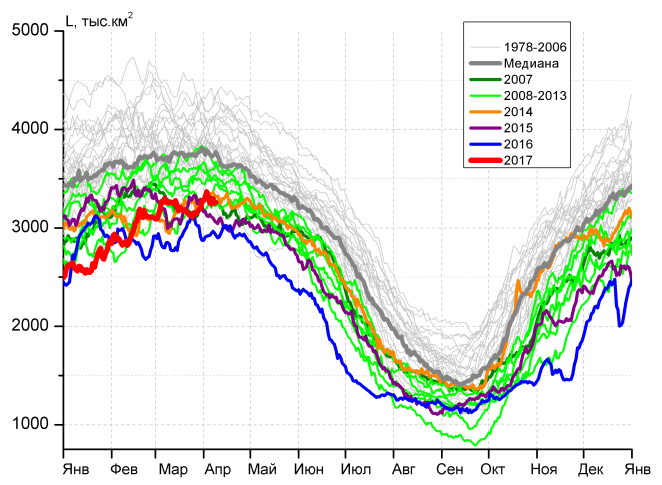 а)б)б)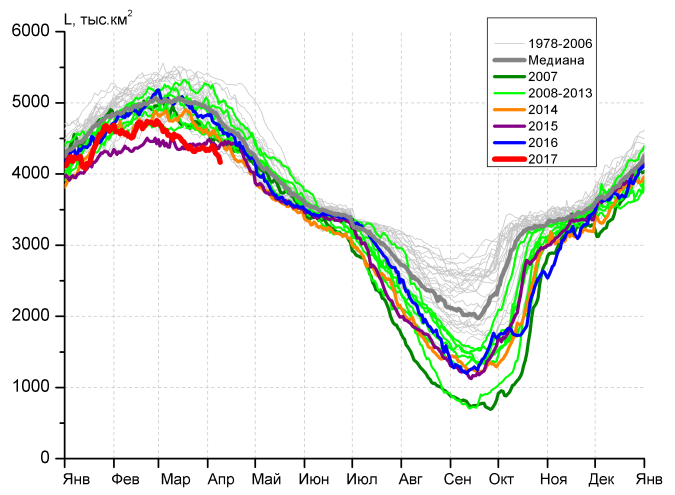 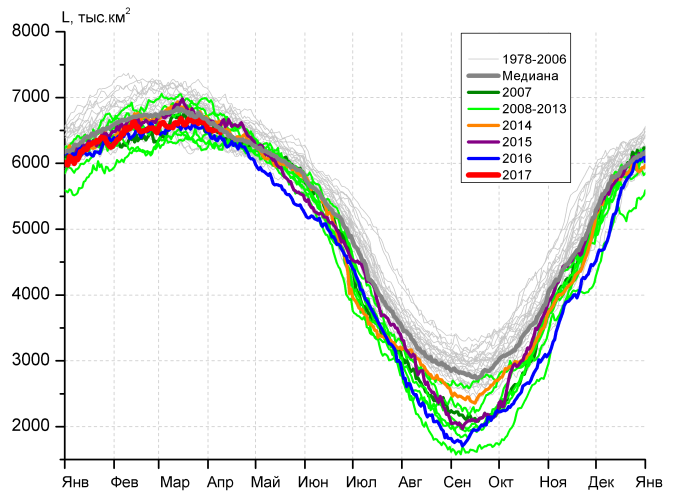 в)г)г)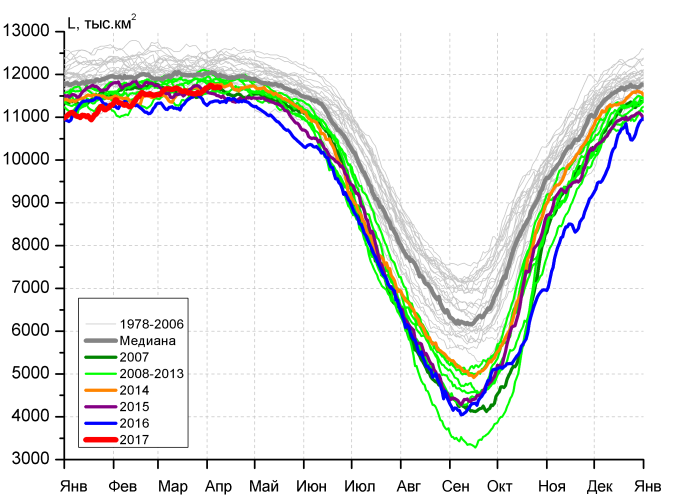 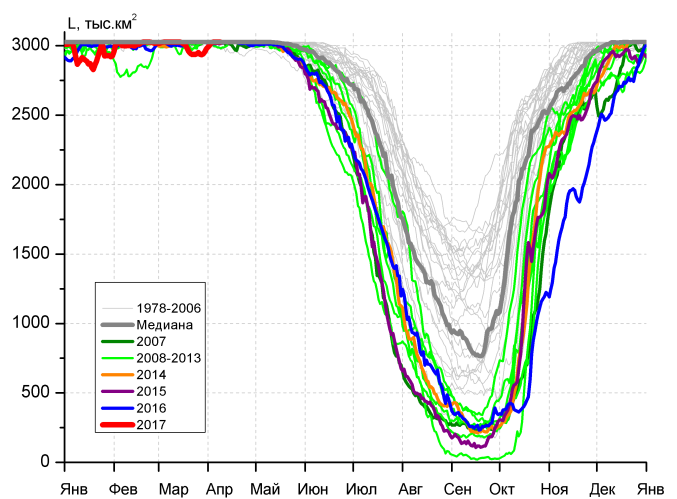 д)д)е)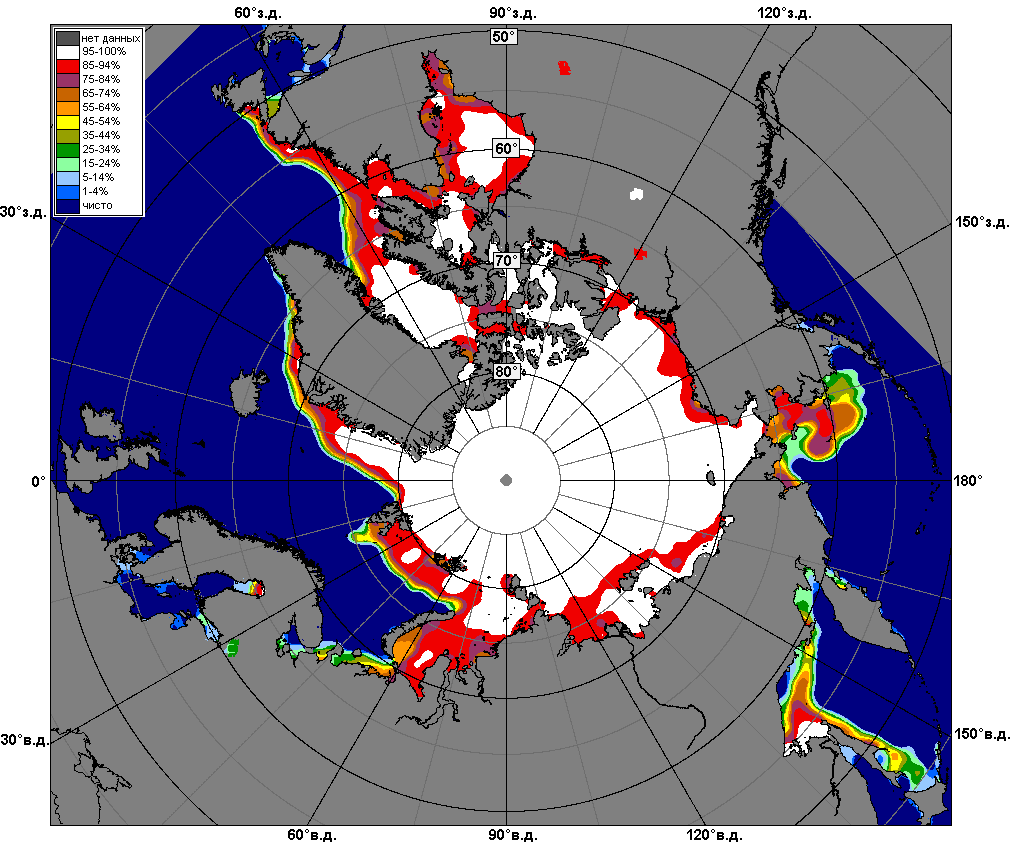 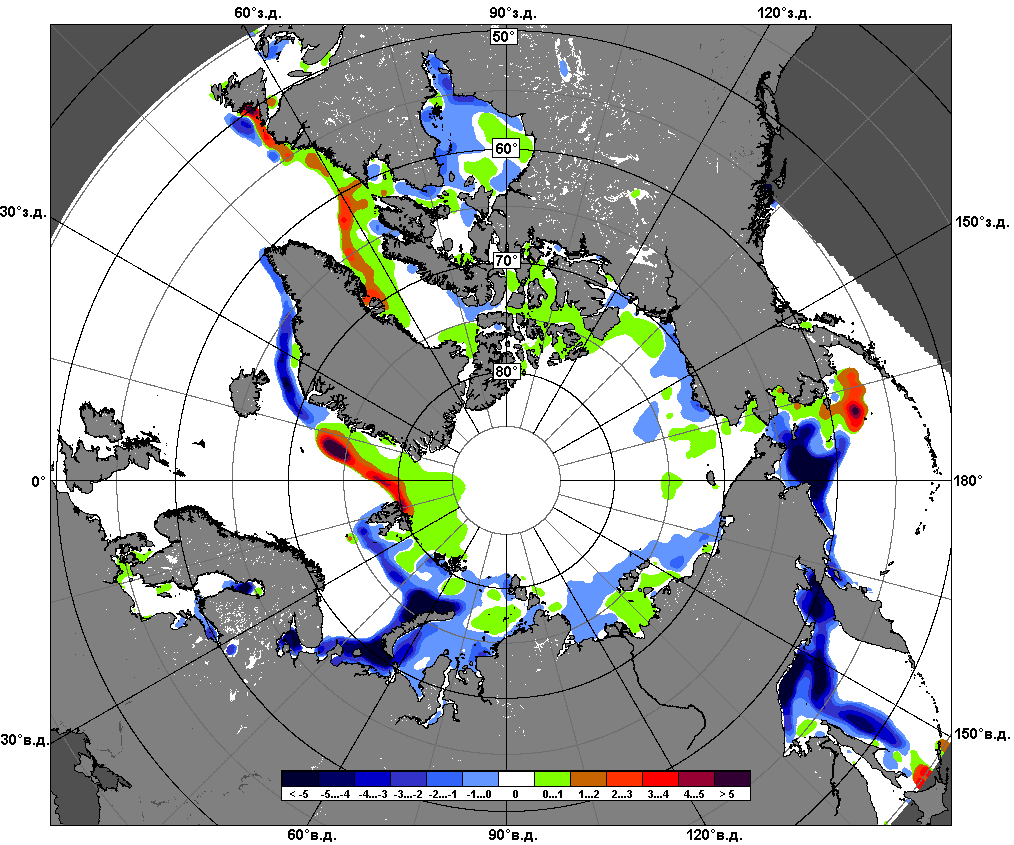 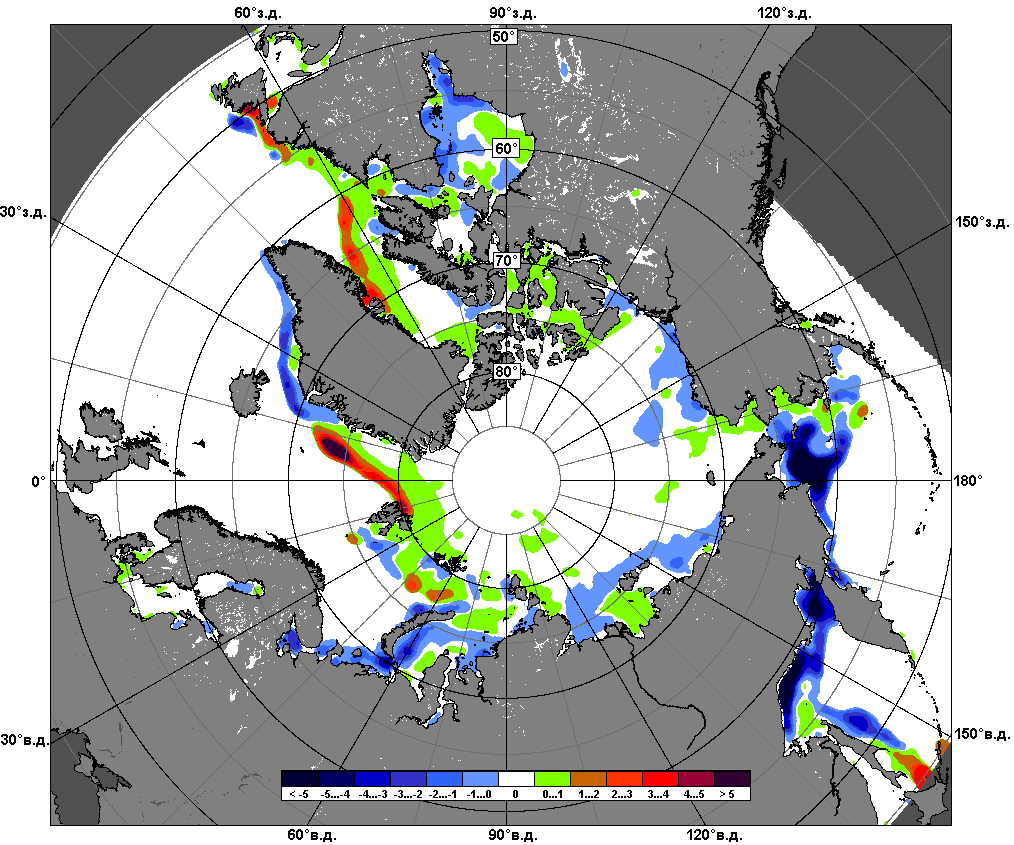 03.04 – 09.04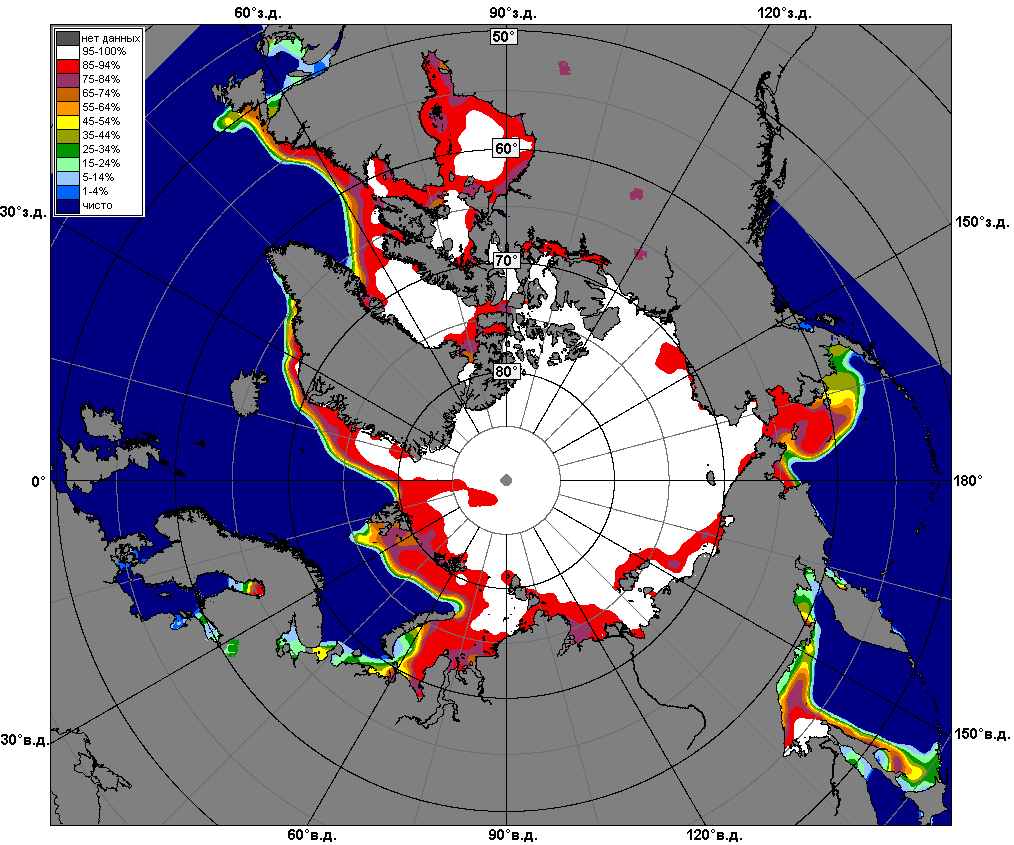 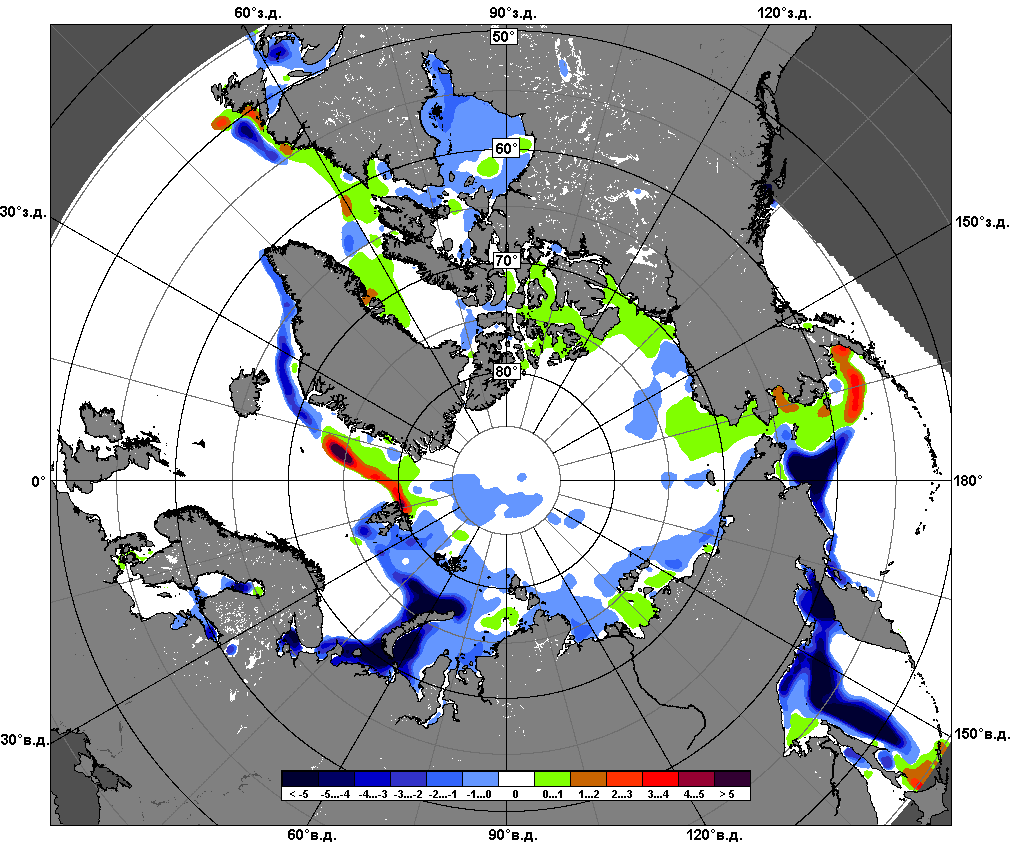 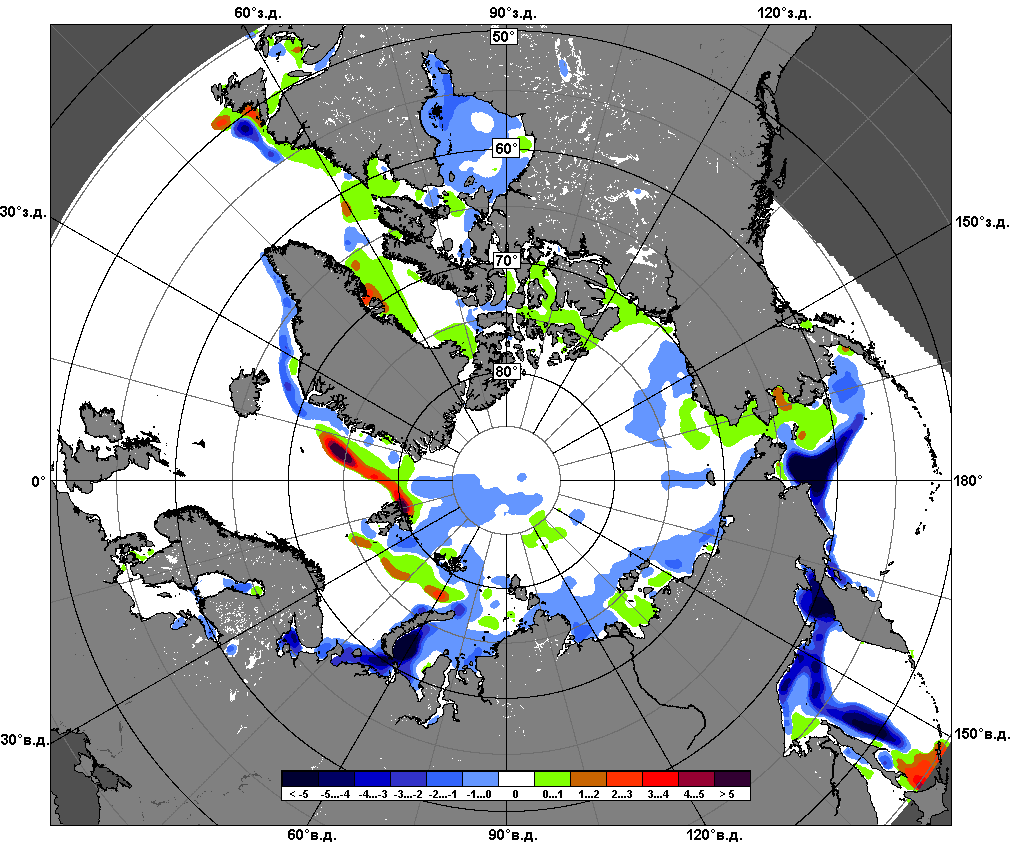 10.03 – 09.04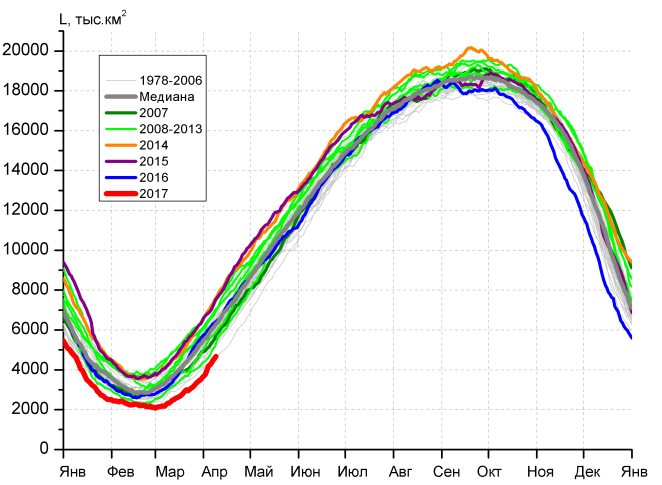 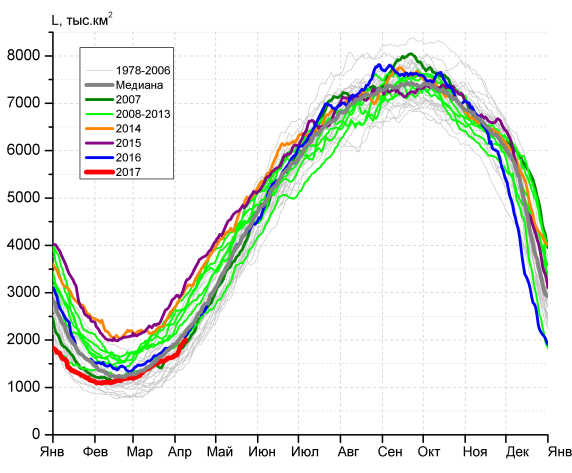 а)б)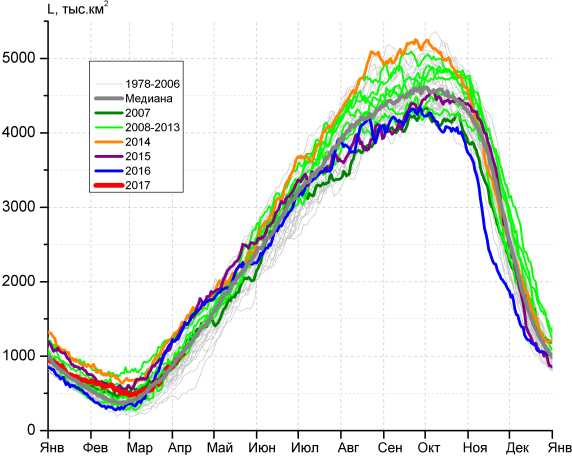 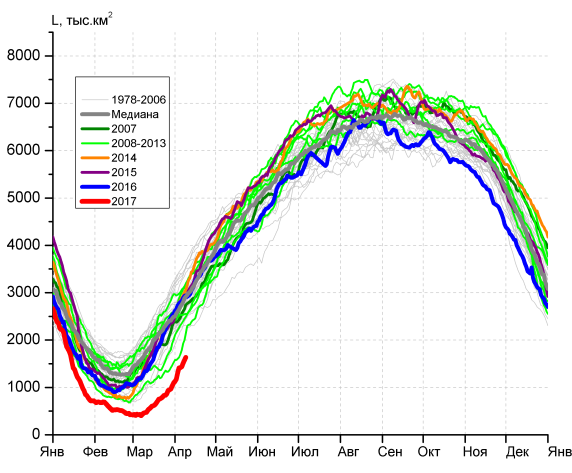 в)г)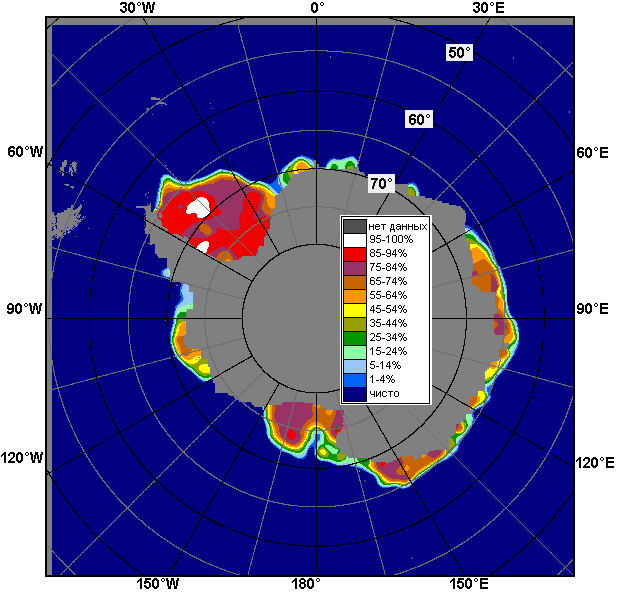 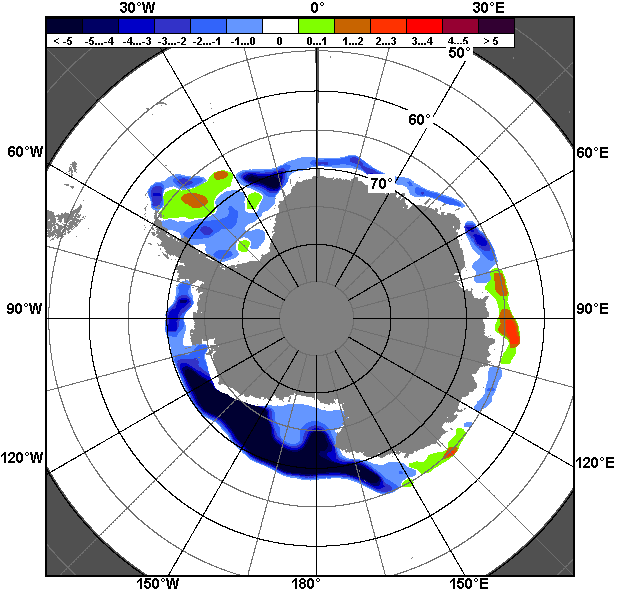 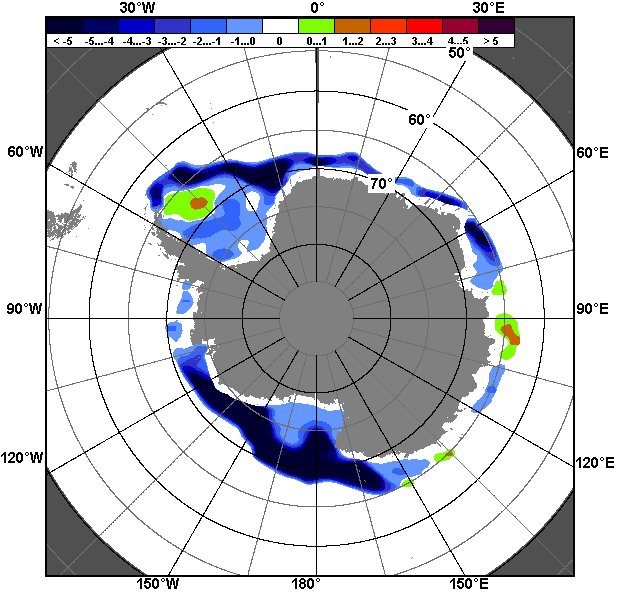 03.04 – 09.0403.04 – 09.0403.04 – 09.04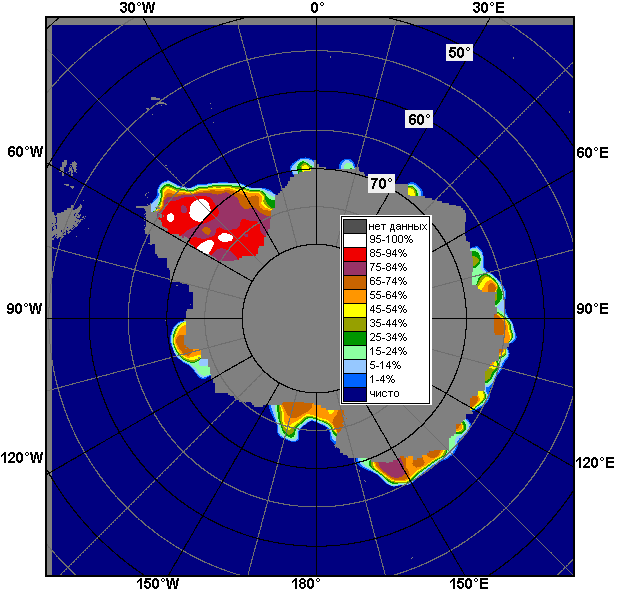 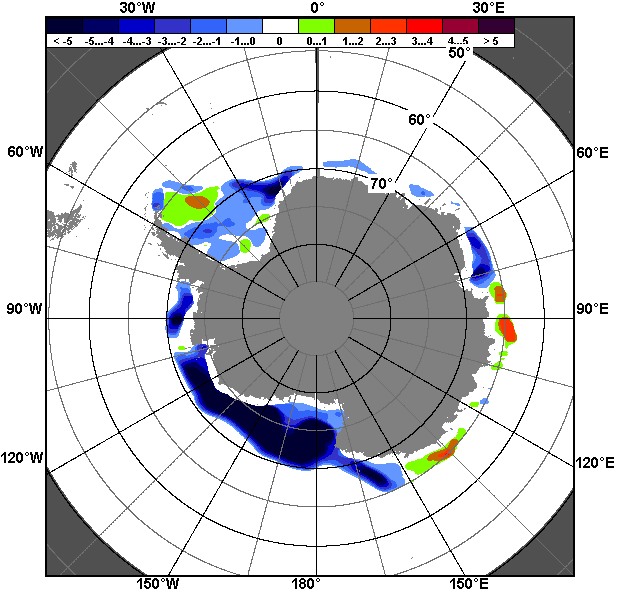 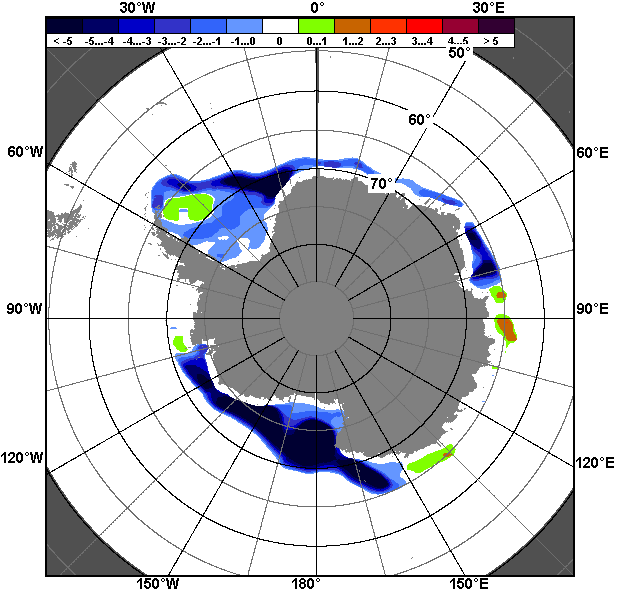 10.03 – 09.0410.03 – 09.0410.03 – 09.04РегионЮжный ОкеанАтлантический секторИндоокеанский сектор Тихоокеанский секторРазность817.7237.9149.4430.4тыс.кв.км/сут.116.834.021.361.5МесяцS, тыс. км2Аномалии, тыс км2/%Аномалии, тыс км2/%Аномалии, тыс км2/%Аномалии, тыс км2/%Аномалии, тыс км2/%Аномалии, тыс км2/%Аномалии, тыс км2/%МесяцS, тыс. км22012 г2013 г2014 г2015 г2016 г2007-2017гг1978-2017гг10.03-09.043292.0-1940.5-2420.4-2507.0-2552.3-1600.7-1709.4-1472.110.03-09.043292.0-37.1-42.4-43.2-43.7-32.7-34.2-30.903-09.044338.6-1857.2-2379.2-2880.2-2754.0-1832.4-1786.1-1506.403-09.044338.6-30.0-35.4-39.9-38.8-29.7-29.2-25.8МесяцS, тыс. км2Аномалии, тыс км2/%Аномалии, тыс км2/%Аномалии, тыс км2/%Аномалии, тыс км2/%Аномалии, тыс км2/%Аномалии, тыс км2/%Аномалии, тыс км2/%МесяцS, тыс. км22012 г2013 г2014 г2015 г2016 г2007-2017гг1978-2017гг10.03-09.041612.8-627.2-710.6-870.9-1007.0-188.1-471.9-169.310.03-09.041612.8-28.0-30.6-35.1-38.4-10.4-22.6-9.503-09.041881.2-736.0-753.0-1060.1-1144.2-168.5-541.1-237.803-09.041881.2-28.1-28.6-36.0-37.8-8.2-22.3-11.2МесяцS, тыс. км2Аномалии, тыс км2/%Аномалии, тыс км2/%Аномалии, тыс км2/%Аномалии, тыс км2/%Аномалии, тыс км2/%Аномалии, тыс км2/%Аномалии, тыс км2/%МесяцS, тыс. км22012 г2013 г2014 г2015 г2016 г2007-2017гг1978-2017гг10.03-09.04743.9-44.9-307.5-339.0-268.1-173.0-144.0-9.510.03-09.04743.9-5.7-29.2-31.3-26.5-18.9-16.2-1.303-09.04986.1-65.4-371.7-392.3-323.5-294.6-169.7-1.703-09.04986.1-6.2-27.4-28.5-24.7-23.0-14.7-0.2МесяцS, тыс. км2Аномалии, тыс км2/%Аномалии, тыс км2/%Аномалии, тыс км2/%Аномалии, тыс км2/%Аномалии, тыс км2/%Аномалии, тыс км2/%Аномалии, тыс км2/%МесяцS, тыс. км22012 г2013 г2014 г2015 г2016 г2007-2017гг1978-2017гг10.03-09.04935.3-1268.5-1402.3-1296.8-1277.3-1240.0-1093.4-1293.210.03-09.04935.3-57.6-60.0-58.1-57.7-57.0-53.9-58.003-09.041471.3-1055.8-1254.6-1427.8-1286.3-1371.1-1075.5-1266.803-09.041471.3-41.8-46.0-49.2-46.6-48.2-42.2-46.3МесяцМинимальное знач.Максимальное знач.Среднее знач.Медиана03-09.043936.603.04.20177593.709.04.20145844.95845.5МесяцМинимальное знач.Максимальное знач.Среднее знач.Медиана03-09.041331.903.04.19883227.509.04.20152119.02067.1МесяцМинимальное знач.Максимальное знач.Среднее знач.Медиана03-09.04416.605.04.19801458.208.04.2014987.8986.3МесяцМинимальное знач.Максимальное знач.Среднее знач.Медиана03-09.041306.403.04.20173671.009.04.19872738.12746.3РегионS, тыс. км2Аномалии, тыс км2/%Аномалии, тыс км2/%Аномалии, тыс км2/%Аномалии, тыс км2/%Аномалии, тыс км2/%Аномалии, тыс км2/%Аномалии, тыс км2/%1978-2017гг1978-2017гг1978-2017гг1978-2017ггРегионS, тыс. км22012 г2013 г2014 г2015 г2016 г2007-2017гг1978-2017ггМинимум датаМаксимум датаСреднееМедианаСев. полярная область14089.5-864.9-576.2-412.4-11.049.0-434.1-970.013892.809.04.201716065.304.04.198215059.615122.9Сев. полярная область14089.5-5.8-3.9-2.8-0.10.3-3.0-6.413892.809.04.201716065.304.04.198215059.615122.9Сектор 45°W-95°E3284.354.0-308.7-48.7180.6349.8-69.6-416.32913.503.04.20164427.106.04.19823700.53713.9Сектор 45°W-95°E3284.31.7-8.6-1.55.811.9-2.1-11.22913.503.04.20164427.106.04.19823700.53713.9Гренландское море753.610.9-33.842.495.3125.231.4-60.8613.405.04.20161094.406.04.1982814.5770.9Гренландское море753.61.5-4.36.014.519.94.3-7.5613.405.04.20161094.406.04.1982814.5770.9Баренцево море553.827.2-146.1-100.743.8191.0-60.8-240.9350.909.04.20161133.206.04.1979794.7817.2Баренцево море553.85.2-20.9-15.48.652.6-9.9-30.3350.909.04.20161133.206.04.1979794.7817.2Карское море838.330.7-0.9-0.92.310.13.41.4785.109.04.1995839.203.04.1979837.0839.2Карское море838.33.8-0.1-0.10.31.20.40.2785.109.04.1995839.203.04.1979837.0839.2Сектор 95°E-170°W4300.6-816.6-502.4-245.1-104.0-421.3-345.9-490.04165.909.04.20175361.203.04.19804790.74820.2Сектор 95°E-170°W4300.6-16.0-10.5-5.4-2.4-8.9-7.4-10.24165.909.04.20175361.203.04.19804790.74820.2Море Лаптевых674.30.00.00.00.00.00.00.0674.303.04.1979674.303.04.1979674.3674.3Море Лаптевых674.30.00.00.00.00.00.00.0674.303.04.1979674.303.04.1979674.3674.3Восточно-Сибирское море915.10.00.00.00.00.00.00.0905.104.04.1988915.103.04.1979915.1915.1Восточно-Сибирское море915.10.00.00.00.00.00.00.0905.104.04.1988915.103.04.1979915.1915.1Чукотское море597.30.00.00.00.00.00.00.0597.303.04.1979597.303.04.1979597.3597.3Чукотское море597.30.00.00.00.00.00.00.0597.303.04.1979597.303.04.1979597.3597.3Берингово море607.4-475.6-248.7-61.442.6-78.4-190.2-129.9385.403.04.19961098.603.04.2012737.3743.1Берингово море607.4-43.9-29.0-9.27.5-11.4-23.8-17.6385.403.04.19961098.603.04.2012737.3743.1Сектор 170°W-45°W6504.6-102.3234.9-118.6-87.5120.5-18.6-63.76195.309.04.20067052.203.04.19936568.46543.1Сектор 170°W-45°W6504.6-1.53.7-1.8-1.31.9-0.3-1.06195.309.04.20067052.203.04.19936568.46543.1Море Бофорта486.60.00.00.00.00.00.00.0485.904.04.1990486.603.04.1979486.6486.6Море Бофорта486.60.00.00.00.00.00.00.0485.904.04.1990486.603.04.1979486.6486.6Гудзонов залив835.3-2.9-3.7-3.7-1.7-1.9-2.9-3.4824.204.04.2017839.003.04.1979838.8839.0Гудзонов залив835.3-0.3-0.4-0.4-0.2-0.2-0.3-0.4824.204.04.2017839.003.04.1979838.8839.0Море Лабрадор236.0-26.261.9-71.0-85.5-78.0-19.2-40.594.304.04.2011524.603.04.1983276.4266.9Море Лабрадор236.0-10.035.5-23.1-26.6-24.8-7.5-14.694.304.04.2011524.603.04.1983276.4266.9Дейвисов пролив511.7-0.4121.2-40.7-31.156.631.315.0339.408.04.2005657.507.04.1983496.6484.6Дейвисов пролив511.7-0.131.1-7.4-5.712.46.53.0339.408.04.2005657.507.04.1983496.6484.6Канадский архипелаг1190.10.30.00.00.00.10.70.21177.704.04.20111190.103.04.19791189.91190.1Канадский архипелаг1190.10.00.00.00.00.00.10.01177.704.04.20111190.103.04.19791189.91190.1РегионS, тыс. км2Аномалии, тыс км2/%Аномалии, тыс км2/%Аномалии, тыс км2/%Аномалии, тыс км2/%Аномалии, тыс км2/%Аномалии, тыс км2/%Аномалии, тыс км2/%1978-2017гг1978-2017гг1978-2017гг1978-2017ггРегионS, тыс. км22012 г2013 г2014 г2015 г2016 г2007-2017гг1978-2017ггМинимум датаМаксимум датаСреднееМедианаСев. полярная область14195.1-915.2-705.9-469.8-119.9-132.0-511.3-1107.213892.809.04.201716657.719.03.197915302.315382.5Сев. полярная область14195.1-6.1-4.7-3.2-0.8-0.9-3.5-7.213892.809.04.201716657.719.03.197915302.315382.5Сектор 45°W-95°E3220.585.7-367.4-10.458.3285.0-96.4-475.02769.813.03.20164583.519.03.19793695.43712.1Сектор 45°W-95°E3220.52.7-10.2-0.31.89.7-2.9-12.92769.813.03.20164583.519.03.19793695.43712.1Гренландское море730.230.1-13.741.362.5108.420.3-83.1575.412.03.20161094.406.04.1982813.3785.7Гренландское море730.24.3-1.86.09.417.42.9-10.2575.412.03.20161094.406.04.1982813.3785.7Баренцево море523.050.4-197.0-49.9-12.8153.7-56.9-247.6266.015.03.20161209.323.03.1979770.6787.3Баренцево море523.010.7-27.4-8.7-2.441.6-9.8-32.1266.015.03.20161209.323.03.1979770.6787.3Карское море803.5-6.2-35.7-33.9-33.7-25.5-27.1-32.6749.528.03.2017839.210.03.1979836.1839.2Карское море803.5-0.8-4.3-4.1-4.0-3.1-3.3-3.9749.528.03.2017839.210.03.1979836.1839.2Сектор 95°E-170°W4382.1-827.5-567.1-307.4-24.6-498.6-378.2-542.94165.909.04.20175510.711.03.19794925.04931.9Сектор 95°E-170°W4382.1-15.9-11.5-6.6-0.6-10.2-7.9-11.04165.909.04.20175510.711.03.19794925.04931.9Море Лаптевых674.30.00.00.00.00.00.00.0673.030.03.1992674.310.03.1979674.3674.3Море Лаптевых674.30.00.00.00.00.00.00.0673.030.03.1992674.310.03.1979674.3674.3Восточно-Сибирское море915.10.00.00.00.00.00.00.0905.104.04.1988915.110.03.1979915.1915.1Восточно-Сибирское море915.10.00.00.00.00.00.00.0905.104.04.1988915.110.03.1979915.1915.1Чукотское море597.2-0.1-0.1-0.1-0.1-0.1-0.1-0.1594.320.03.2017597.310.03.1979597.3597.3Чукотское море597.20.00.00.00.00.00.00.0594.320.03.2017597.310.03.1979597.3597.3Берингово море627.3-444.9-251.7-104.526.7-39.1-182.4-131.3382.602.04.19961116.220.03.2012758.6757.6Берингово море627.3-41.5-28.6-14.34.5-5.9-22.5-17.3382.602.04.19961116.220.03.2012758.6757.6Сектор 170°W-45°W6592.5-173.4228.6-152.0-153.681.6-36.7-89.46142.121.03.20057276.826.03.19936681.96682.3Сектор 170°W-45°W6592.5-2.63.6-2.3-2.31.3-0.6-1.36142.121.03.20057276.826.03.19936681.96682.3Море Бофорта486.60.00.00.00.00.00.00.0485.918.03.2006486.610.03.1979486.6486.6Море Бофорта486.60.00.00.00.00.00.00.0485.918.03.2006486.610.03.1979486.6486.6Гудзонов залив836.7-1.9-2.2-2.3-0.4-0.5-1.7-2.1824.204.04.2017839.010.03.1979838.8839.0Гудзонов залив836.7-0.2-0.3-0.30.0-0.1-0.2-0.2824.204.04.2017839.010.03.1979838.8839.0Море Лабрадор263.4-62.071.5-67.1-65.2-88.9-17.3-35.894.304.04.2011526.230.03.1983299.2307.4Море Лабрадор263.4-19.037.2-20.3-19.8-25.2-6.1-12.094.304.04.2011526.230.03.1983299.2307.4Дейвисов пролив490.1-109.180.3-51.3-74.828.3-5.1-15.2285.315.03.2005719.321.03.1993505.3493.9Дейвисов пролив490.1-18.219.6-9.5-13.26.1-1.0-3.0285.315.03.2005719.321.03.1993505.3493.9Канадский архипелаг1190.00.2-0.1-0.10.00.00.20.11177.704.04.20111190.110.03.19791190.01190.1Канадский архипелаг1190.00.00.00.00.00.00.00.01177.704.04.20111190.110.03.19791190.01190.1РегионS, тыс. км2Аномалии, тыс км2/%Аномалии, тыс км2/%Аномалии, тыс км2/%Аномалии, тыс км2/%Аномалии, тыс км2/%Аномалии, тыс км2/%Аномалии, тыс км2/%1978-2017гг1978-2017гг1978-2017гг1978-2017ггРегионS, тыс. км22012 г2013 г2014 г2015 г2016 г2007-2017гг1978-2017ггМинимум датаМаксимум датаСреднееМедианаЮжный Океан4338.6-1857.2-2379.2-2880.2-2754.0-1832.4-1786.1-1506.43936.603.04.20177593.709.04.20145844.95845.5Южный Океан4338.6-30.0-35.4-39.9-38.8-29.7-29.2-25.83936.603.04.20177593.709.04.20145844.95845.5Атлантический сектор1881.2-736.0-753.0-1060.1-1144.2-168.5-541.1-237.81331.903.04.19883227.509.04.20152119.02067.1Атлантический сектор1881.2-28.1-28.6-36.0-37.8-8.2-22.3-11.21331.903.04.19883227.509.04.20152119.02067.1Западная часть моря Уэдделла1509.2-301.4-386.4-475.6-472.0-59.9-167.0-34.81097.003.04.19862107.708.04.19921544.01490.7Западная часть моря Уэдделла1509.2-16.6-20.4-24.0-23.8-3.8-10.0-2.31097.003.04.19862107.708.04.19921544.01490.7Восточная часть моря Уэдделла371.9-434.6-366.6-584.5-672.2-108.6-374.0-203.0113.708.04.19881185.209.04.2015575.0549.0Восточная часть моря Уэдделла371.9-53.9-49.6-61.1-64.4-22.6-50.1-35.3113.708.04.19881185.209.04.2015575.0549.0Индоокеанский сектор986.1-65.4-371.7-392.3-323.5-294.6-169.7-1.7416.605.04.19801458.208.04.2014987.8986.3Индоокеанский сектор986.1-6.2-27.4-28.5-24.7-23.0-14.7-0.2416.605.04.19801458.208.04.2014987.8986.3Море Космонавтов31.3-100.0-46.9-115.8-87.1-62.6-90.8-62.54.909.04.1980221.309.04.201193.879.1Море Космонавтов31.3-76.2-60.0-78.7-73.6-66.7-74.4-66.64.909.04.1980221.309.04.201193.879.1Море Содружества346.5-25.4-71.1-137.3-160.7-152.0-73.3-11.6179.103.04.1988540.009.04.2008358.0359.6Море Содружества346.5-6.8-17.0-28.4-31.7-30.5-17.5-3.2179.103.04.1988540.009.04.2008358.0359.6Море Моусона608.359.9-253.6-139.1-75.8-80.0-5.772.3162.605.04.1980906.309.04.2013536.0544.3Море Моусона608.310.9-29.4-18.6-11.1-11.6-0.913.5162.605.04.1980906.309.04.2013536.0544.3Тихоокеанский сектор1471.3-1055.8-1254.6-1427.8-1286.3-1371.1-1075.5-1266.81306.403.04.20173671.009.04.19872738.12746.3Тихоокеанский сектор1471.3-41.8-46.0-49.2-46.6-48.2-42.2-46.31306.403.04.20173671.009.04.19872738.12746.3Море Росса1293.1-938.6-1396.5-1234.7-1223.5-1110.7-1054.7-1160.61158.103.04.20173281.109.04.19992453.62467.3Море Росса1293.1-42.1-51.9-48.8-48.6-46.2-44.9-47.31158.103.04.20173281.109.04.19992453.62467.3Море Беллинсгаузена178.2-117.2142.0-193.1-62.8-260.4-20.8-106.317.003.04.2013703.309.04.1987284.5275.9Море Беллинсгаузена178.2-39.7391.4-52.0-26.1-59.4-10.4-37.417.003.04.2013703.309.04.1987284.5275.9РегионS, тыс. км2Аномалии, тыс км2/%Аномалии, тыс км2/%Аномалии, тыс км2/%Аномалии, тыс км2/%Аномалии, тыс км2/%Аномалии, тыс км2/%Аномалии, тыс км2/%1978-2017гг1978-2017гг1978-2017гг1978-2017ггРегионS, тыс. км22012 г2013 г2014 г2015 г2016 г2007-2017гг1978-2017ггМинимум датаМаксимум датаСреднееМедианаЮжный Океан3292.0-1940.5-2420.4-2507.0-2552.3-1600.7-1709.4-1472.12328.010.03.20177593.709.04.20144764.14718.7Южный Океан3292.0-37.1-42.4-43.2-43.7-32.7-34.2-30.92328.010.03.20177593.709.04.20144764.14718.7Атлантический сектор1612.8-627.2-710.6-870.9-1007.0-188.1-471.9-169.3844.610.03.19813227.509.04.20151782.21744.3Атлантический сектор1612.8-28.0-30.6-35.1-38.4-10.4-22.6-9.5844.610.03.19813227.509.04.20151782.21744.3Западная часть моря Уэдделла1382.4-235.0-397.8-352.3-495.8-47.8-151.1-6.5806.010.03.19992107.708.04.19921388.91349.4Западная часть моря Уэдделла1382.4-14.5-22.3-20.3-26.4-3.3-9.9-0.5806.010.03.19992107.708.04.19921388.91349.4Восточная часть моря Уэдделла230.5-392.2-312.8-518.6-511.2-140.3-320.8-162.81.212.03.19891185.209.04.2015393.3357.9Восточная часть моря Уэдделла230.5-63.0-57.6-69.2-68.9-37.8-58.2-41.41.212.03.19891185.209.04.2015393.3357.9Индоокеанский сектор743.9-44.9-307.5-339.0-268.1-173.0-144.0-9.5217.512.03.19861458.208.04.2014753.4732.8Индоокеанский сектор743.9-5.7-29.2-31.3-26.5-18.9-16.2-1.3217.512.03.19861458.208.04.2014753.4732.8Море Космонавтов41.2-77.0-12.9-89.0-48.1-12.6-63.6-38.44.909.04.1980221.309.04.201179.563.8Море Космонавтов41.2-65.2-23.9-68.4-53.9-23.4-60.7-48.24.909.04.1980221.309.04.201179.563.8Море Содружества192.7-67.0-93.6-188.6-184.9-158.2-115.8-61.212.910.03.1994540.009.04.2008254.0258.5Море Содружества192.7-25.8-32.7-49.5-49.0-45.1-37.5-24.112.910.03.1994540.009.04.2008254.0258.5Море Моусона510.099.1-201.0-61.5-35.0-2.235.390.164.512.03.1986906.309.04.2013419.9417.9Море Моусона510.024.1-28.3-10.8-6.4-0.47.421.564.512.03.1986906.309.04.2013419.9417.9Тихоокеанский сектор935.3-1268.5-1402.3-1296.8-1277.3-1240.0-1093.4-1293.2471.010.03.20173671.009.04.19872228.52266.0Тихоокеанский сектор935.3-57.6-60.0-58.1-57.7-57.0-53.9-58.0471.010.03.20173671.009.04.19872228.52266.0Море Росса809.9-1102.5-1509.9-1108.6-1230.7-1013.9-1057.0-1172.5340.110.03.20173281.109.04.19991982.52010.0Море Росса809.9-57.6-65.1-57.8-60.3-55.6-56.6-59.1340.110.03.20173281.109.04.19991982.52010.0Море Беллинсгаузена125.4-166.0107.6-188.1-46.5-226.1-36.4-120.710.727.03.2013703.309.04.1987246.0240.8Море Беллинсгаузена125.4-57.0606.6-60.0-27.1-64.3-22.5-49.010.727.03.2013703.309.04.1987246.0240.8РегионСев. полярная областьСектор 45°W-95°EГренландское мореБаренцево мореРазность-84.461.6-7.718.6тыс.кв.км/сут.-12.18.8-1.12.7РегионКарское мореСектор 95°E-170°WМоре ЛаптевыхВосточно-Сибирское мореРазность61.8-50.00.00.0тыс.кв.км/сут.8.8-7.10.00.0РегионЧукотское мореБерингово мореСектор 170°W-45°WМоре БофортаРазность0.0-51.3-95.90.0тыс.кв.км/сут.0.0-7.3-13.70.0РегионГудзонов заливМоре ЛабрадорДейвисов проливКанадский архипелагРазность-1.9-24.815.60.1тыс.кв.км/сут.-0.3-3.52.20.0РегионЮжный ОкеанАтлантический секторЗападная часть моря УэдделлаВосточная часть моря УэдделлаРазность817.7237.9113.6124.3тыс.кв.км/сут.116.834.016.217.8РегионИндоокеанский секторМоре КосмонавтовМоре СодружестваМоре МоусонаРазность149.40.388.860.3тыс.кв.км/сут.21.30.012.78.6РегионТихоокеанский секторМоре РоссаМоре БеллинсгаузенаРазность430.4353.676.7тыс.кв.км/сут.61.550.511.0